Обобщение и систематизация знаний: право1. Право в системе социальных норм2. Источники (формы) права3. Конституция как нормативный правовой акт4. Правотворчество5. Правоотношения.А) Правоотношения. Элементы правоотношенийБ) Юридические фактыВ) Виды правоотношений6. Правонарушения и юридическая ответственностьА) Правонарушения и их видыБ) Юридическая ответственность и ее виды7. Гражданское право.8. Трудовое право9. Семейное права10. Экологическое право11. Международное гуманитарное право12. Гражданский процесс13. Административное правонарушение. Рассмотрение дел об административных правонарушениях14. Преступление. Уголовный процесс15. Гражданство РФ16. Защита Отечества. Альтернативная гражданская служба17. Правоохранительные органы и их функции18. Судебная власть в Российской Федерации1. Право в системе социальных нормПраво характеризуется следующими признаками:Социальная ценность права, его место и роль в жизни общества определяются функциями права, под которыми понимаются основные направления его воздействия на общественные отношения. В соответствии со своим предназначением правовые нормы выполняют в обществе следующие функции:Система права включает в себя:нормы праваинститут права,подотрасль права,отрасль права.Структура нормы права Структура нормы права - это внутреннее строение нормы, которое раскрывает ее основные элементы и способы их взаимосвязи.Можно рассмотреть структуру правовой нормы, содержащейся в ст. 61 ТК РФ под названием «Вступление трудового договора в силу». Для этого следует привести ее положения: «Трудовой договор вступает в силу со дня его подписания работником и работодателем... Работник обязан приступить к исполнению трудовых обязанностей со дня, определенного трудовым договором...»Гипотеза данной правовой нормы указывает на следующие обстоятельства:заключение трудового договора;вступление его в силу;наступление дня начала исполнения трудовых обязанностей работником, определенного во вступившем в силу трудовом договоре.Диспозиция данной правовой нормы предполагает правомерное поведение — исполнение работником трудовых обязанностей.В противном случае будет применяться санкция данной правовой нормы — аннулирование трудового договора.Функции правовых нормНапример, в гражданском праве выделяют авторское, наследственное, обязательственное право, в конституционном праве — избирательное право.Основные отрасли права в РФВ России система права охватывает около 30 отраслей, важнейшими из которых являются следующие:Материальное право - отрасли права, которые регулируют юридическое содержание общественных отношений, устанавливая права и обязанности субъектов.Конституционное (государственное) право - отрасль права, закрепляющая форму правления, государственно-территориального устройства, права и обязанности граждан, избирательное право и избирательную систему, порядок формирования, функции и взаимоотношения высших органов государственной власти.Гражданское право - отрасль права, регулирующая имущественные отношения в обществе, а также связанные с ними личные неимущественные отношения: право собственности, обязательственные отношения, возникающие из договора, наследственное право и т. д.Административное право - отрасль права, регулирующая общественные отношения, возникающие в процессе организационной и исполнительно-распорядительной деятельности должностных лиц и органов государственного управления: соблюдение правил дорожного движения, противопожарных и санитарных правил и т. д.Уголовное право - отрасль права, состоящая из юридических норм, определяющих, какие общественно опасные деяния считаются преступными и какие наказания могут за них назначаться.Семейное право - отрасль права, регулирующая брачно-семейные правоотношения: условия и порядок вступления в брак, прекращения брака, права и обязанности супругов, родителей и детей и т. д.Трудовое право - отрасль права, регулирующая трудовые правоотношения: заключение, изменение и расторжение трудовых договоров, рабочее время и время отдыха.Финансовое право - отрасль права, которая регулирует отношения, складывающиеся в процессе финансовой деятельности государства.Процессуальное право - отрасли права, регулирующие процедурные и организационные вопросы реализации нормы материального права, разрешения юридических споров, защиты прав и законных интересов участников правоотношений.Уголовно-процессуальное право - отрасль права, включающая юридические нормы, которые регулируют основания и порядок производства по уголовным делам.Гражданско-процессуальное право - отрасль права, состоящая из норм, регулирующих порядок судопроизводства по гражданским делам.Международное правоОсобой отраслью является международное право, которое не входит в систему права ни одного государства, поскольку представляет собой совокупность правовых норм, регулирующих отношения между государствами. Оно занимает особое место во всей системе права - это своего рода наднациональная отрасль права.Частное и публичное правоСуществует и другое деление системы права - на частное и публичное.Публичное право - это отрасли права, которые закрепляют порядок деятельности органов государственной власти и управления. Предметом правового регулирования являются неимущественные отношения.Основные отрасли публичного права - международное публичное право, конституционное право, административное право, финансовое право, уголовное и уголовно-процессуальное право. Частное право - это отрасли права, которые охраняют и регулируют отношения частных дел. Предметом правового регулирования являются имущественные и неимущественные отношения.Основные отрасли частного права - гражданское право, предпринимательское право, трудовое право и семейное право.Разграничение права на частное и публичное достаточно условно, поскольку частный и публичный интересы взаимосвязаны.2. Источники (формы права)Виды источников (форм) права:Правовой обычайПравовой обычай как источник права утратил свою ведущую роль с возникновением государства. Государство санкционирует нормы (императивные и диспозитивные), следит за их правильным исполнением. Правовой обычай вытеснен в стихию гражданского оборота. Он встречается в гражданском, земельном, природоресурсном праве и других отраслях, где массовое повторение отношений приводит к появлению устоявшихся практик. Особенности правого обычая – спонтанное возникновение в часто встречающихся (однотипных) жизненных ситуациях, повторение и закрепление наиболее рационального поведения, которое, не встречая возражений, становится всеобщим правилом.Примеры правового обычая:при определении места жительства ребенка суды практически всегда принимают решение об оставлении его с матерью;при определении порядка лесопользования закрепляется обычная практика сбора в лесах всеми желающими грибов и ягод;при заключении трудового договора ставится печать работодателя, хотя таких требований нет ни в одном нормативном акте.Следует отметить, что в некоторых странах правовые обычаи играют существенную роль в жизни общества. Так, в Таиланде по сей день бытует обычай (ставший правовым), определяющий условия развода супругов. Муж и жена в присутствии свидетелей одновременно зажигают по свече одинаковых размеров. Тот из супругов, чья свеча догорит первой, должен покинуть дом, не взяв с собой ничего из имущества.Судебный прецедентСуд является правотворческим органом, его решения становятся образцом для рассмотрения аналогичных дел в будущем, и такие дела, рассматриваемые впоследствии судами, должны решаться так же.Пример судебного прецедента:Определение ВС РФ от 06.12.2016 по делу № 35-КГ16-18 В конце 2016 г. Коллегия по гражданским делам Верховного суда РФ сформулировала важную правовую позицию о том, что скрытая аудиозапись является надлежащим доказательством при обосновании факта заключения договора и связанных с ним обстоятельств.Определение Верховного Суда РФ от 30.04.2013 № 78-КГ13-5 (по вопросу о возврате излишне уплаченного налога на имущество физических лиц). Приобретение имущества, признанного самовольной постройкой, не может порождать обязанность по уплате налога на имущество физических лиц.В 1969 г., когда американцы вели бесчеловечную войну во Вьетнаме (1964-1973), учащиеся одной из школ штата Айова решили во время пребывания в школе носить черные повязки на руках в знак протеста против войны. Администрация школы издала приказ, запрещающий носить повязки. Приказ был оспорен в судах; в конечном счете спор был перенесен в Верховный суд США. Верховный суд США посчитал данный приказ нарушением конституции США, а именно свободы слова, выражения мнений. Решение суда стало прецедентом (Tinker v. Des Moines School District, 1969). Родилась норма, запрещающая администрациям школ издавать акты, препятствующие выражению мнений со стороны учеников. Теперь, если в какой-то школе издадут аналогичный приказ, его можно будет обжаловать в суде с прогнозируемым результатом: суд примет решение, аналогичное существующему прецеденту. Зная это, никто заведомо приказов, запрещающих ученикам выражать свое мнение, уже не издает, что означает: сформулированная ранее прецедентная норма находится в действии.Нормативный правовой актЭто наиболее совершенный источник права, создающий основу для четкости, точности и стабильности правового регулирования, укрепления законности, доступности и обозримости правовых предписаний. Он облегчает надзор за исполнением юридических предписаний, их толкование, систематизацию, учет. Ему присуща письменная, строго документированная форма и особый, четко регламентированный процессуальный порядок принятия и опубликования. Законодательство Бельгии запрещает жителям кидаться друг в друга снежками. Бельгия на законодательном уровне решила, что снежок и камень — это одно и то же. И если вам дороги ваши €100, найдите занятие поинтереснее.Нормативный договорНормативный договор - самым распространённым видом нормативных договоров являются международные договоры. Примерами договора нормативного содержания могут служить:Федеративные договоры — соглашения между собственно РФ и субъектами РФ о разграничении предметов совместного ведения и распределении полномочий между органами государственной власти РФ и органов власти субъектов РФ. Например, федеративный договор «Договор о разграничении предметов ведения и полномочий…» от 31.03.1992.Договоры между субъектами РФ. Например, договор между органами госвласти Тюменской области, ХМАО-Югры и ЯНАО от 12.08.2004.Договоры между субъектами РФ и муниципальными образованиями (например, соглашения между правительством области и администрацией муниципального образования).Договоры между муниципальными образованиями.Коллективные трудовые договоры (внутри организации).Религиозно-правовые доктриныИслам исходит из того, что существующее право пришло от Аллаха, который в определенный момент истории открыл его человеку через своего Пророка Мухаммеда. Право Аллаха дано человечеству раз и навсегда, поэтому общество должно руководствоваться этим правом, а не создавать свое под влиянием постоянно изменяющихся социальных условий жизни. Правда, согласно теории мусульманского права, божественное откровение нуждается в разъяснении и толковании, на что и ушли века кропотливой работы мусульманских юристов. Однако их усилия были направлены не на создание нового права, а лишь на то, чтобы приспособить данное Аллахом право к практическому использованию.Мусульманские исследователи выделяют в составе мусульманского права две группы взаимосвязанных норм, первую из которых составляют юридические предписания Корана и сунны - собрания имеющих правовое значение преданий о поступках, высказываниях и даже молчании пророка Мухаммеда, а вторую - нормы, сформулированные мусульманско-правовой доктриной на основе «рациональных» источников, прежде всего единогласного мнения наиболее авторитетных правоведов (иджма), и умозаключения по аналогии, то есть распространение положений Корана, сунны и доктрины на отношения, ими прямо не урегулированные, но подобные по своему характеру и природе (кияс).Доктринальные текстыНапример, труды Блэкстона ("Комментарии законов Англии", 1565 г.), Коука ("Правовые институты Англии", 1628 г.), Фостера ("Решения королевских судов", 1763 г.), а также различные труды Дж. Локка, Дж. Милля, Э. Берка, А. Дайси и др. В РФ правовая доктрина не является источником права, а играет в процессе правоприменения вспомогательную роль.3. Конституция как нормативный правовой актВиды конституцийПо форме:По структуре:По способу изменения:По срокам действияПо порядку изданияОтличия конституции от других правовых актовКонституция как основной закон государства и общества имеет ряд отличий от других правовых актов:Имеет учредительный, основополагающий характер. Конституция закрепляет основы общественно-экономического строя государства, его государственно-территориальное устройство, основные права, свободы и обязанности человека и гражданина, организацию и систему государственной власти и управления, устанавливает правопорядок и законность. Поэтому конституционные нормы - основополагающие для деятельности государственных органов, политических партий, общественных организаций, должностных лиц и граждан. Нормы конституции первичны по отношению ко всем другим правовым нормам.Обладает высшей юридической силой. Действие конституции распространяется на всю территорию государства. Все законы и иные акты государственных органов издаются на основе и в соответствии с конституцией. Строгое и точное ее соблюдение - это наивысшая норма поведения для всех граждан, всех общественных объединений.Характеризуется стабильностью. Это определяется тем, что конституция закрепляет устои общественного и государственного строя, и рассчитана на длительный срок действия, а также особым порядком ее принятия и изменения.Содержит нормы, имеющие прямое действие. Конституционные нормы действуют без утверждения какими-либо органами государственной власти или должностными лицами.Функции конституцииРоль конституции в обществе реализуется в ее функциях.Политическая - определяет устройство государственной власти, закрепляет политическое многообразие.Правовая - выступает ядром правовой системы, учреждает основополагающие правовые положения, являющиеся исходными и определяющими для различных отраслей права. Стягивает действующее законодательство в единую целостную систему, придавая ему согласованный характер. Обеспечивает упорядочение и надлежащее правовое регулирование общественных отношений с помощью системы взаимосвязанных и внутренне соподчиненных нормативных актов государства.Гуманистическая - воплощает общечеловеческие ценности, закрепляет права и свободы, характерные для цивилизованного общества, объявляет составной частью правовой системы государства общепризнанные принципы и нормы международного права.Учредительная - устанавливает определенный порядок в государстве, создает систему институтов и органов власти.Мировоззренческая - способствует формированию правового сознания населения - совокупности знаний о праве, взглядов на право, отношений к праву и оценок права.Конституция РФСтруктура Конституции РФСтруктура Конституции РФ включает в себя преамбулу - вводный текст, имеющий обычно политическую направленность. Текст преамбулы невелик по объему, но содержит принципиальные положения, объясняющие цель принятия Конституции, отражающие идеи приоритета прав и свобод человека и гражданина, сохранения исторически сложившегося государственного единства России, возрождения суверенной государственности страны, ответственности перед нынешним и последующими поколениями за судьбу России.Конституция РФ содержит два раздела: первый включает девять глав, второй, завершающий, раздел называется «Заключительные и переходные положения».4. ПравотворчествоОсновными функциями правотворчества являются:обновление законодательства, издание новых нормативно-правовых актов;устранение (отмена) устаревших юридических норм;восполнение пробелов в праве.Правотворческая деятельность в демократическом государстве строится на следующих принципах:гласности, подразумевающей, что правотворческая деятельность компетентных органов должна осуществляться в открытой и доступной для всех форме. Только «прозрачность» правотворческих процедур позволяет избежать негативных последствии лоббизма;демократизма, отражающего участие населения в правотворчестве, учет общественного мнения при разработке и принятии нормативно-правовых актов;научности, содержанием которой является адекватное отражение в нормативных актах реальной действительности и перспектив развития общества, привлечение научных учреждений, ученых, экспертов, специалистов-практиков к процессу правотворчества, обязательность прогноза последствий принятия нормативного акта;законности, представляющей собой требование неукоснительного соблюдения установленных законом требований к порядку и процедуре правотворчества, строгий учет иерархии правовых норм и актов, соблюдение компетенции органа, принимающего правовой акт;исполнимости, подразумевающей финансовое обеспечение нормативно-правовых решений, подготовку соответствующих кадров и необходимых для реализации закона подзаконных актов;профессионализма, согласно которому правотворческая практика требует профессиональной подготовки ее субъектов, использования специальных приемов и средств юридической техники. Она должна обеспечить логическую последовательность изложения основных положений нормативно-правового акта, отсутствие внутренних противоречий в тексте, компактность нормативного материала, ясность и доступность языка закона, точность и определенность его формулировок. Правильное использование юридической техники обеспечивает точное выражение воли законодателя, способствует повышению эффективности права.Выделяют следующие стадии законодательной процедуры:Законодательная инициатива - официальное внесение законопроекта в законодательное учреждение в соответствии с установленной процедурой, что влечет за собой обязанность соответствующего законодательного органа рассмотреть законопроект на своем заседании. Как правило, правом законодательной инициативы наделены депутаты парламента и правительство (причем основная масса законопроектов - до 90% - вносится правительством). В Российской Федерации субъектами права законодательной инициативы являются Президент РФ, Совет Федерации, члены Совета Федерации, депутаты Государственной Думы, Правительство РФ, законодательные (представительные) органы субъектов РФ, а также Конституционный Суд РФ и Верховный Суд РФ по вопросам их ведения. Законопроекты, как правило, вносятся в нижнюю палату парламента (в Российской Федерации в Государственную Думу). Регламенты палат парламента устанавливают определенные требования к оформлению представляемых законопроектов. Так, регламент Государственной Думы Федерального Собрания РФ требует от субъекта законодательной инициативы наряду с текстом законопроекта представить:пояснительную записку к законопроекту;перечень законов, подлежащих отмене или изменению в связи с принятием законопроекта;финансово-экономическое обоснование (в случае, если реализация законопроекта потребует материальных затрат);заключение на законопроект Правительства РФ (оно обязательно, если законопроект предусматривает расходы из федерального бюджета).Стадия обсуждения законопроекта, которое происходит на заседаниях палат парламента. В Российской Федерации внесенный в порядке законодательной инициативы законопроект Советом Государственной Думы направляется в соответствующий профильный комитет, который после обсуждения выносит проект на пленарное заседание Государственной Думы с собственными замечаниями и предложениями. Обсуждение законопроекта на пленарном заседании проходит три чтения, в ходе которых в его текст вносятся поправки.Стадия принятия законопроекта путем голосования депутатов парламента. Если парламент двухпалатный, то для принятия закона требуется согласие обеих палат. В Российской Федерации закона принимаются Государственной Думой большинством голосов от общего числа ее депутатов.Стадия утверждения законопроекта. В соответствии с Конституцией РФ принятый Государственной Думой закон должен быть в течение 5 дней передан на рассмотрение Совета Федерации. Федеральный закон считается одобренным Советом Федерации, если за него проголосовало более половины от общего числа членов этой палаты. В случае отклонения федерального закона Советом Федерации палаты Федерального Собрания могут создать согласительную комиссию для преодоления возникших разногласий. Однако Государственная Дума может преодолеть вето Совета Федерации, повторно проголосовав за закон. Правда, для этого требуется квалифицированное большинство - не менее 2 /3 от общего числа депутатов Государственной Думы.Принятые парламентом законы направляются главе государства (монарху или президенту), который может наложить на них вето, не допустив или, по крайней мере, отсрочив вступление закона в силу. Вето может быть абсолютным (или резолютивным), когда главе государства принадлежит право окончательного отклонения закона, и отлагательным (или суспенсивным), когда отказ главы государства санкционировать закон лишь приостанавливает вступление его в силу. Парламенту в последнем случае предоставляется право принять этот закон вторичным голосованием, т. е. преодолеть вето. Для вторичного голосования в ряде парламентов требуется квалифицированное большинство. Так, в Российской Федерации для преодоления отлагательного вето Президента закон при повторном голосовании должен получить 2/3 голосов депутатов Государственной Думы и членов Совета Федерации.Промульгация закона - опубликование принятого и утвержденного закона в официальном печатном органе, осуществляемое главой государства в установленные законом сроки. Только после промульгации закон обретает обязательную силу. В Российской Федерации законы подлежат обязательному опубликованию в течение 7 дней после подписания их Президентом РФ в «Российской газете» или в Собрании законодательства РФ. Вступает же в силу закон по истечении 10 дней со дня его официального опубликования, если самим законом не установлен иной порядок.Несколько отличается от обычной законодательной процедуры процесс рассмотрения федеральных конституционных законов в Российской Федерации. Они считаются принятыми, если одобряются большинством не менее 3 /4 от общего числа членов Совета Федерации и не менее 2 /3 голосов от общего числа депутатов Государственной Думы. Президент не может отклонить федеральный конституционный закон и обязан его подписать и обнародовать в течение 14 дней после принятия.5. Правоотношения. Элементы правоотношенийПризнаки правоотношений, отличающие их от иных видов общественных отношений:правоотношение урегулировано правом (возникает лишь то правоотношение, которое предусмотрено нормой права);правовые нормы определяют круг участников правоотношений (индивидуализированное отношение);правоотношение — двусторонняя (многосторонняя) связь, которая возникает между участниками правоотношения. Одна из сторон — управомоченное лицо, а другая — обязанное. Часто встречаются ситуации, когда у обеих сторон имеются и права, и обязанности (договор купли-продажи) — т. е. одно лицо в чем-то управомочено, в чем-то — обязано, как и другое;осуществление прав и исполнение обязанностей участников правоотношения может обеспечиваться в случае необходимости с помощью государственного принуждения;правоотношение — волевое отношение. Его участники должны действовать по собственной воле, осознанно, с определенными целями. Иногда (в случае привлечения к ответственности) требуется воля лишь одной стороны — государства.Правоотношение возможно только при наличии трех элементов:Согласно законам РФ, субъектами правоотношения могут быть физические лица: граждане РФ, иностранные граждане, лица без гражданства, беженцы, т. е. все те люди, которые так или иначе оказались на территории нашей страны.Субъектами правоотношения могут быть и юридические лица: коммерческие и некоммерческие организации, государство.Субъектом правоотношения могут быть население региона, трудовой коллектив или жильцы многоквартирного дома.Поскольку правоотношения являются общественными отношениями, их субъектами нельзя считать вещи, животных и т.д. Субъектами также не могут быть лица, не обладающие правоспособностью и дееспособностью.По объему дееспособности граждане подразделяются на четыре группы:полностью дееспособные;частично дееспособные;ограниченно дееспособные;недееспособные.Юридические факты. Виды юридических фактовОбстоятельства, которые являются основанием для возникновения, изменения или прекращения правоотношения, называются юридическими фактами.По волевому признаку юридические факты делятся на две группы:В зависимости от порождаемых юридических последствий юридические факты делятся:Виды правоотношений — гражданские, административные, семейные и трудовыеПравоотношения делят на виды в зависимости от того, нормами какой отрасли законодательства они регулируются.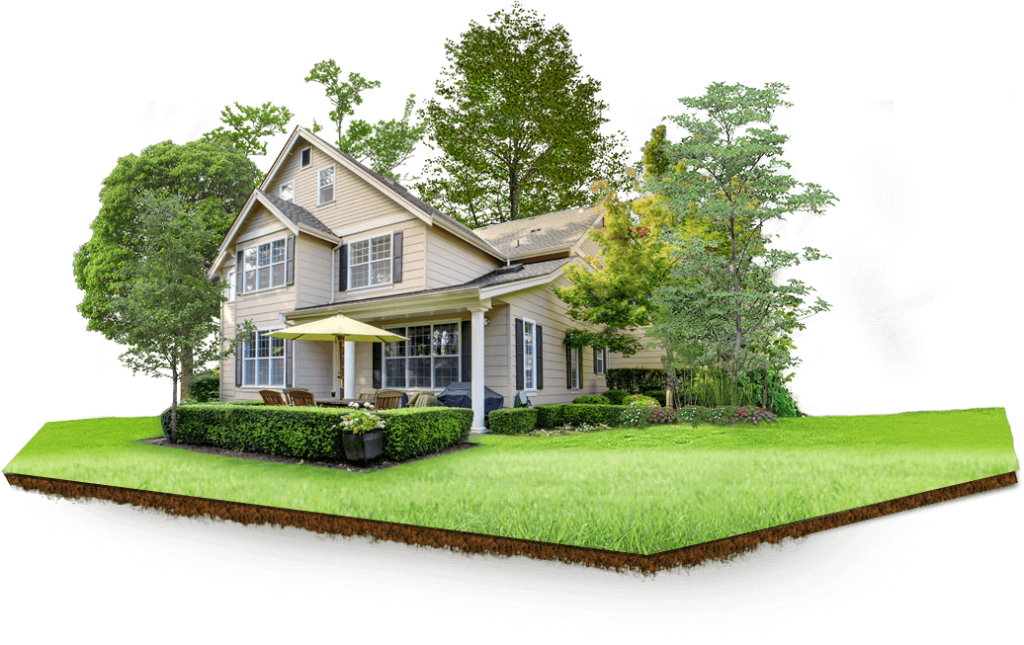 Примеры гражданских правоотношений:составление завещания;выдача доверенности адвокату;заключение и исполнение договора;защита коммерческой тайны.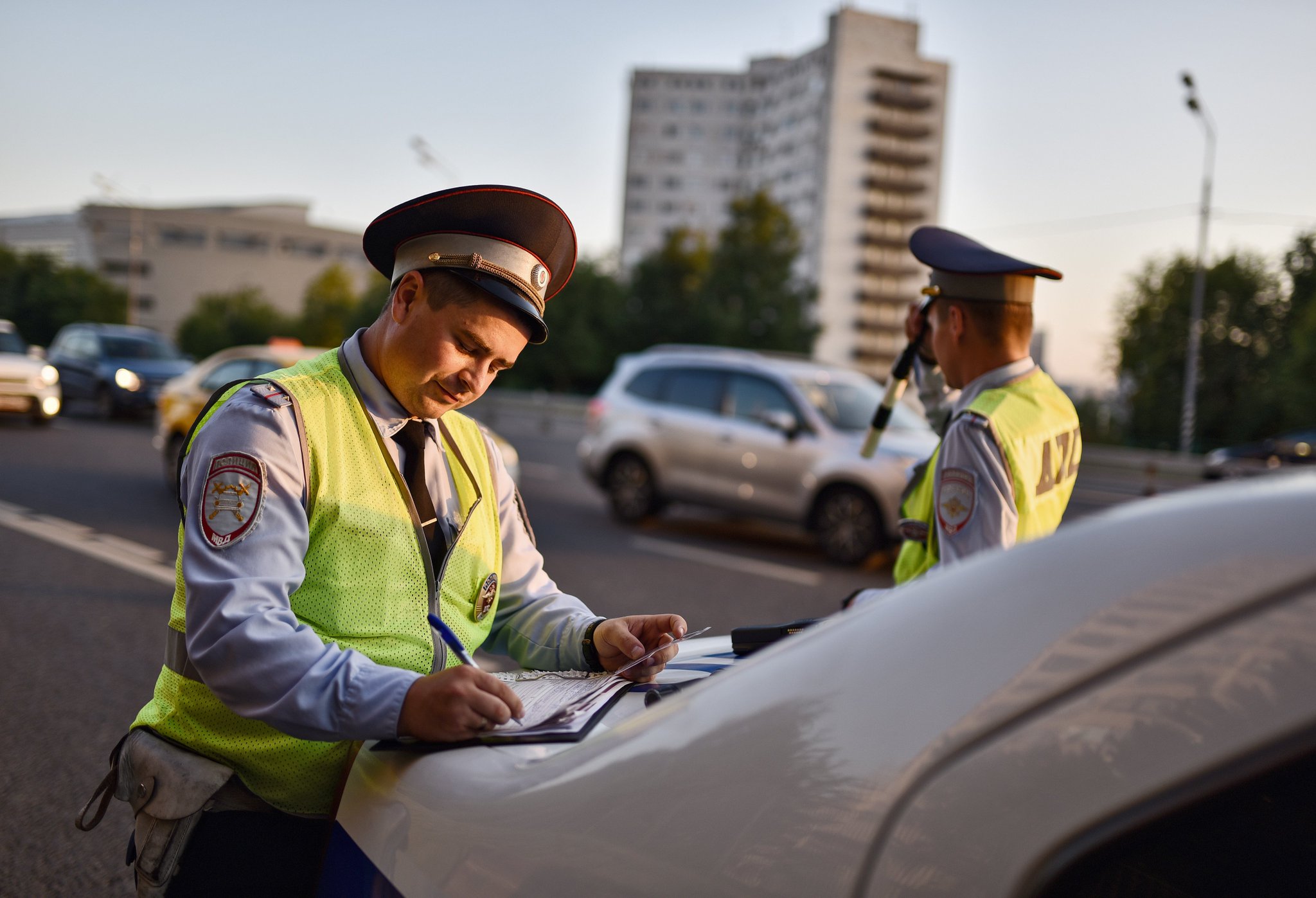 Примеры:участие в дорожном движении;запрос справки в паспортном столе;регистрация по месту жительства;делегирование полномочий Президента другим должностным лицам.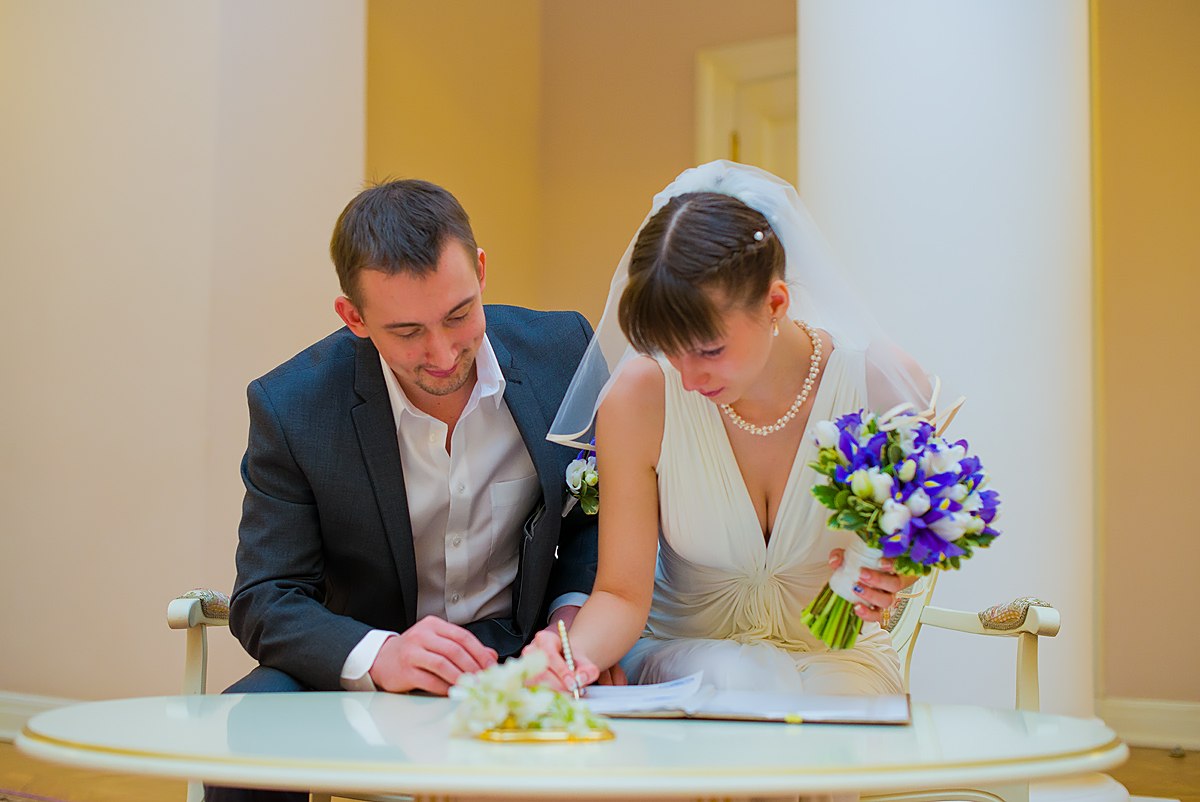 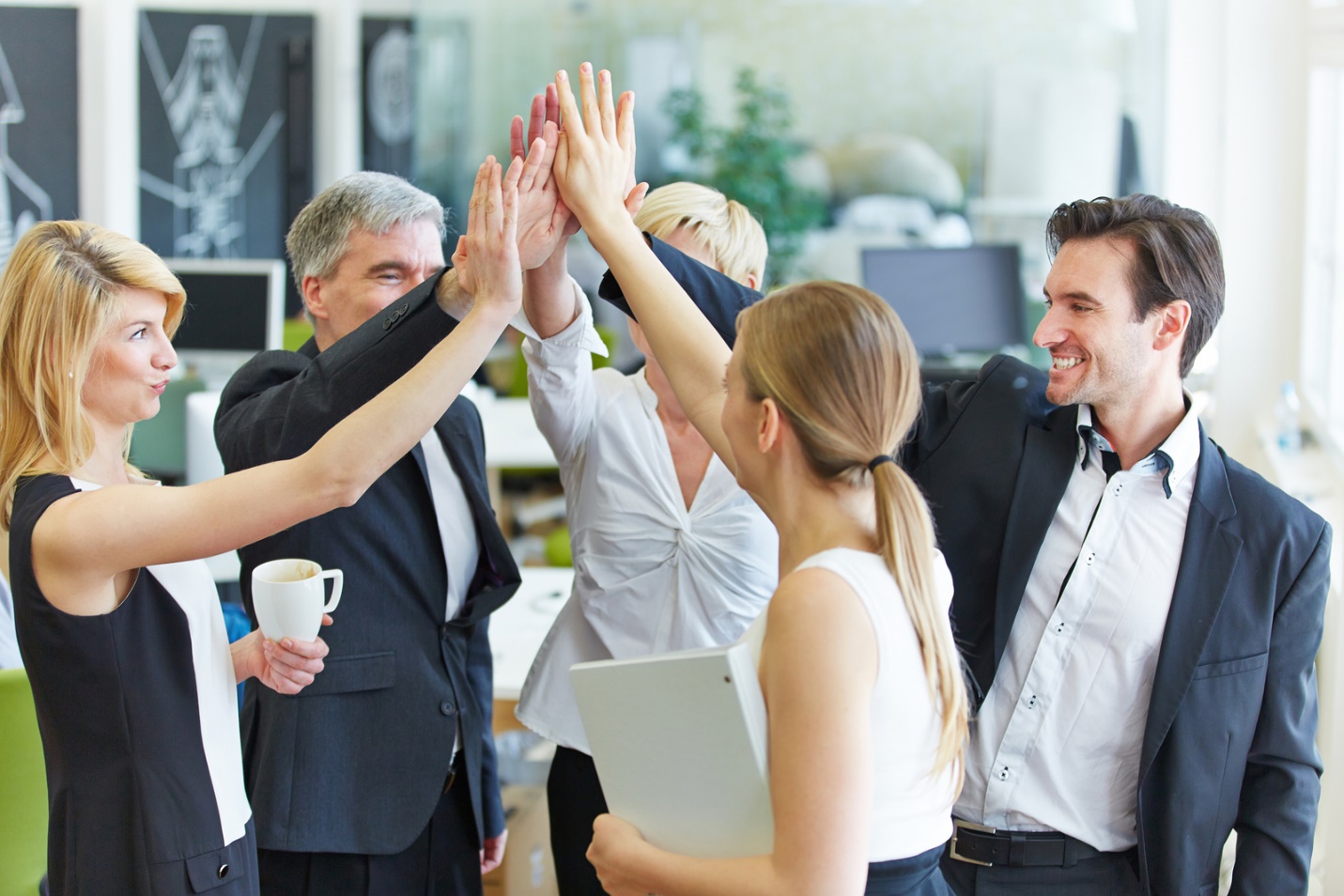 Кроме того, в отраслевой классификации выделяют конституционные, уголовные, экологические, международные и другие виды правоотношений.6. Правонарушение и юридическая ответственность Признаки правонарушения:Виды правонарушений:Все правонарушения по степени их общественной опасности делятся на проступки и преступления. Поскольку и преступление, и проступок — разновидности правонарушения, то их основные характеристики — противоправность, виновность, наказуемость, антиобщественная направленность — совпадают. Различия между преступлением и проступком заключены в степени общественной опасности деяния.Проступок - правонарушение, которое характеризуется меньшей степенью социальной опасности.Как правило, выделяют следующие основные виды проступков:дисциплинарные (связанные с неисполнением или ненадлежащим исполнением возложенных на работника трудовых обязанностей или нарушающие порядок отношений подчиненности по службе и т. д.);административные (посягающие на установленный законом общественный порядок, отношения в области осуществления государственной власти и др.);гражданско-правовые (связанные с имущественными и такими неимущественными отношениями, которые представляют для человека духовную ценность).Самым опасным видом правонарушений являются преступления. Они отличаются от проступков повышенной степенью общественной опасности, поскольку причиняют более тяжкий вред личности, государству, обществу. В Особенной части УК РФ закреплен исчерпывающий перечень преступлений.Основные виды юридической ответственности7. Гражданское правоПредмет гражданского права:Принципы гражданского права - основные идеи этой отрасли права. Они представлены в Гражданском кодексе РФ (ст. 1) в виде следующих основных начал:равенство правового режима субъектов гражданского права;неприкосновенность собственности;свобода договора;недопустимость произвольного вмешательства в частные дела;принцип самостоятельности и инициативы в приобретении и осуществлении гражданских прав;принцип запрета злоупотребления правом и иного ненадлежащего осуществления гражданских прав;беспрепятственное осуществление гражданских прав и их защита.Гражданские правоотношенияПримеры гражданских правоотношений:составление завещания;выдача доверенности адвокату;заключение и исполнение договора;защита коммерческой тайны.Структура гражданских правоотношений:Согласно законам РФ, субъектами гражданских правоотношений могут быть физические и юридические лица, а также государство в лице федеральных органов, субъектов федерации, а также органов местного самоуправления. Поскольку правоотношения являются общественными отношениями, их субъектами нельзя считать вещи, животных и т.д. Субъектами также не могут быть лица, не обладающие правоспособностью и дееспособностью.Дееспособность физических лицПо объему дееспособности граждане подразделяются на четыре группы:1) Полностью дееспособные:В 18 лет человек становится совершеннолетним, т.е. может иметь и приобретать своими действиями все права и обязанности, а также нести за свои действия полную ответственность.2) Частично дееспособные:С 6 лет:Права:совершать мелкие бытовые сделки, совершать сделки, направленные на безвозмездное получение выгоды, не требующие нотариального удостоверения или государственной регистрации; совершать сделки по распоряжению средствами, предоставленными родителями или другими людьми, с согласия родителей для определенной цели или свободного распоряжения. (ст. 28 Гражданского Кодекса РФ);С 8 лет добавляются: Права:на участие в детском общественном объединении.С 10 лет добавляются:Права:на учет своего мнение при решении в семье любого вопроса, затрагивающего его интересы (ст. 57 СК РФ);быть заслушанным в ходе любого судебного или административного разбирательства;давать согласие на изменение своего имени и фамилии (ст. 59, 134 СК РФ), на восстановление в родительских правах кровных родителей (ст.72 СК РФ), на усыновление или передачу в приемную семью (ст. 132 СК РФ).С 14 лет добавляются:Права:получить паспорт гражданина Российской Федерации (п.1 Положения о паспорте гражданина Российской Федерации);самостоятельно обращаться в суд для защиты своих прав (ст. 56 СК РФ);требовать отмены усыновления (ст. 142 СК РФ);давать согласие на изменение своего гражданства (глава 5 Федерального Закона «О гражданстве Российской Федерации»;требовать установления отцовства в отношении своего ребенка в судебном порядке (ст. 62 СК РФ);работать в свободное от учебы время (например, во время каникул) с согласия одного из родителей не более 4-х часов в день с легкими условиями труда (ст. 92 ТК РФ);заключать любые сделки с согласия родителей, лиц, их заменяющихсамостоятельно распоряжаться своим заработком, стипендией, иными доходами;самостоятельно осуществлять права автора произведений науки, литературы или изобретения, или другого результата своей интеллектуальной деятельности;вносить вклады в банки и распоряжаться ими (ст. 26 ГК РФ);участвовать в молодежном общественном объединении.Обязанности:выполнять трудовые обязанности в соответствии с условиями контракта, правилами учебного и трудового распорядка и трудовым законодательством;Ответственность:уголовная ответственность за отдельные виды преступлений (убийство, умышленное нанесение тяжкого и средней тяжести вреда здоровью, изнасилование, кража, грабеж, вымогательство, неправомерное завладение транспортным средством, заведомо ложное сообщение об акте терроризма, вандализм, приведение в негодность транспортных средств сообщения и другие) (ст. 20 УК РФ).С 15 лет добавляются:Права:работать с согласия профсоюза не более 24 часов в неделю на льготных условиях, установленных трудовым законодательством (ст. 92 ТК РФ).С 16 лет добавляются:Права:вступать в брак при наличии уважительных причин с разрешения органа местного самоуправления (в некоторых субъектах Федерации законом может быть установлен порядок вступления в брак с учетом особых обстоятельств до 16 лет) (ст. 13 СК РФ);работать не более 36 часов в неделю на льготных условиях, предусмотренных трудовым законодательством (ст. 92 ТК РФ);быть членом кооператива (ст. 26 п.4 ГК РФ);управлять мопедом по дорогам, учиться вождению автомобиля (п.2 ст. 25 Федерального Закона «О безопасности дорожного движения»;быть признанным полностью дееспособным (получить все права 18-летнего) по решению органа опеки и попечительства (с согласия родителей) или суда (в случае работы по трудовому договору или занятия предпринимательской деятельностью с согласия родителей) (ст. 27 ГК РФ).Ответственность:ответственность за административные правонарушения в порядке, установленном законодательством (ст. 2, 3 Кодекса РФ «Об административных правонарушениях»);ответственность за совершение всех видов преступлений (ст. 20 УК РФ).С 17 лет добавляются:Обязанность:встать на воинский учет: пройти медицинскую комиссию в военкомате и получить приписное свидетельство (ст. 9 Федерального Закона «О воинской обязанности и военной службе»).3) Ограниченно дееспособные:Пристрастие к азартным играм, злоупотребления спиртными напитками или наркотическими средствамипсихическое расстройство, при котором гражданин может понимать значение своих действий или руководить ими лишь при помощи других лиц4) Недееспособные по состоянию здоровья:психическое расстройство, при котором гражданин не может понимать значения своих действий или руководить ими.Юридические лицаПризнаки юридического лица:Организационное единствоИмущественная обособленностьСамостоятельная имущественная ответственностьВозможность выступать в гражданском обороте от своего имениОснованиями возникновения гражданских правоотношений являются:Собственность. Содержание права собственностиСубъекты собственности:ГражданеЮридические лицаГосударствоСубъекты государстваМуниципальные образованияОбъекты собственности:Способы приобретения прав собственности:8. Трудовое правоПраво на труд относится к основным правам и свободам человека и гражданина.Запрет принудительного труда - налагает запрет на всякую работу или службу, требуемую от какого-либо лица под угрозой какого-либо наказания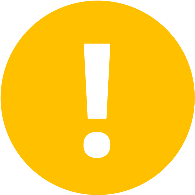 военная служба;работы в условиях чрезвычайных обстоятельств;работы на основании вступившего в законную силу приговора судаПраво на безопасность труда - устанавливает, что каждый имеет право на труд в условиях, отвечающих требованиям безопасности и гигиены.Законодательное определение минимального размера оплаты труда - возлагает обязанность на любого работодателя осуществлять выплаты своим сотрудникам вознаграждения за труд не ниже установленного в законодательном порядке минимума.Законодательно гарантированное право на забастовку - гарантирует работникам право добровольно отказываться от выполнения трудовых обязанностей в целях разрешения коллективного трудового спора. Право на отдых трудящихся - гарантирует установленные федеральным законом продолжительность рабочего времени, выходные и праздничные дни, оплачиваемый ежегодный отпускТрудовые отношенияСторонами трудовых отношений являются работник и работодатель.работодатель обязуется:предоставить работнику работу по обусловленной трудовой функции (специальности, квалификации, должности);обеспечить условия труда, предусмотренные законодательством;своевременно и в полном размере выплачивать работнику заработную плату.работник обязуется:лично выполнять определенную этим соглашением трудовую функцию;соблюдать действующие в организации правила внутреннего трудового распорядка.В трудовом договоре указываются: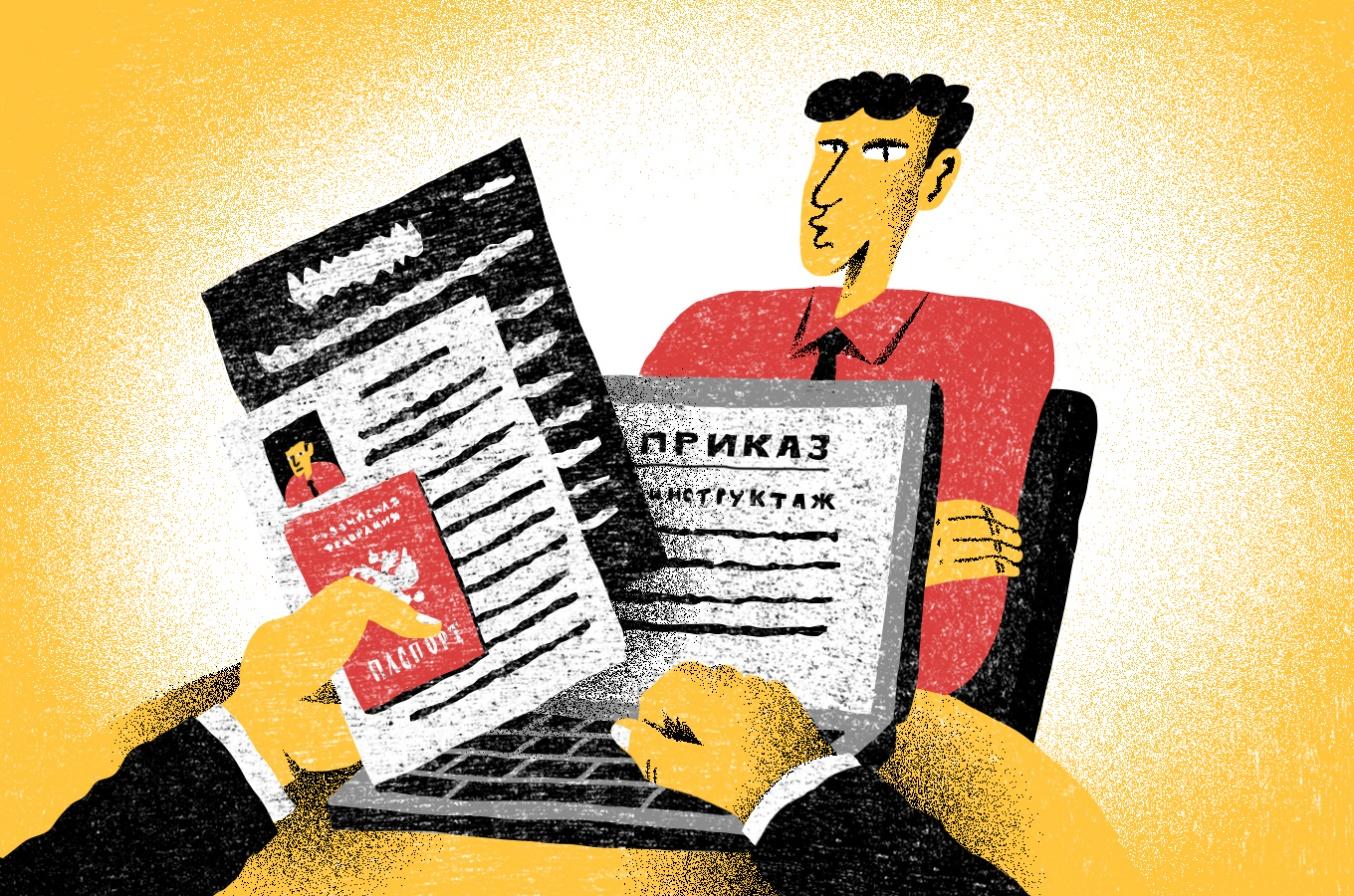 Документы, необходимые для заключения трудового договора:паспорт или удостоверение личности, его заменяющее;трудовая книжка;медицинская книжка или справка;документ об образовании;ИНН;свидетельство страхования Пенсионного фонда РФ;для военнообязанных - военный билет.Рабочее время. Время отдыха.Продолжительность рабочей неделиНормальная продолжительность рабочего времени работников на предприятиях, в учреждениях, организациях не может превышать 40 ч в неделю. Эта норма распространяется на работников всех предприятий независимо от формы собственности, кроме тех, для которых в целях охраны их здоровья предусмотрена сокращенная продолжительность рабочего времени.Сокращенная продолжительность рабочего времени установлена для:работников моложе 16 лет - не более 24 часов в неделю;от 16 до 18 лет - не более 35 часов в неделю (если речь идет об учащихся в возрасте до18 лет, которые работают в свободное от учебы время, то для них максимальная продолжительность рабочего времени не должна превышать половину от обычной нормы: кому нет 16 - не более 12 часов; кому от 16 до 18 - не более 17,5 часов, независимо от того, в каком образовательном учреждении учится ребенок - будь то учреждение среднего специального или высшего профессионального образования);работников-инвалидов I или II группы - не более 35 часов в неделю;работников, условия труда на рабочих местах которых по результатам специальной оценки условий труда отнесены к вредным условиям труда 3 или 4 степени или опасным условиям труда, не более 36 часов в неделю;для лиц, работающих с химическим оружием (в зависимости от характера работ) - 24-часовая или 36-часовая рабочая неделя;для педагогических работников образовательных учреждений устанавливается сокращенная продолжительность рабочего времени - не более 36 часов в неделю;для медицинских работников устанавливается сокращенная продолжительность рабочего времени не более 39 часов в неделю;для женщин, работающих в районах Крайнего Севера и приравненных к ним местностях коллективным или трудовым договором устанавливается 36-часовая рабочая неделя (если меньшая продолжительность рабочей недели не предусмотрена для них федеральными законами).Длительность работы в течение суток, момент ее начала и окончания, перерывы устанавливаются правилами трудового распорядка, а для сменной работы - еще и графиками сменности.Для отдельных категорий работников продолжительность рабочего дня (смены) ограничена и не может быть больше:для работников в возрасте 15-16 лет - 5 часов;для работников в возрасте от 16 до 18 лет - 7 часов;для тех, кто совмещает работу с обучением в общеобразовательных учреждениях, учреждениях начального и среднего профессионального образования, - если им от 14 до 16 лет - 2,5 часа, а если им от 16 до 18 лет - то 4 часа;для работников-инвалидов требования устанавливаются медицинским заключением;для работников, занятых на работах с вредными или опасными условиями труда и для которых установлена сокращенная продолжительность рабочего времени - при 36-часовой рабочей неделе - 8 часов, при 30-часовой неделе - 6 часов (максимально допустимая продолжительность ежедневной работы может быть увеличена отраслевым (межотраслевым) соглашением и коллективным договором, а также при наличии письменного согласия работника, оформленного путем заключения отдельного соглашения к трудовому договору, НО при соблюдении предельной еженедельной продолжительности рабочего времени: при 36-часовой рабочей неделе - до 12 часов; при 30-часовой рабочей неделе и менее - до 8 часов). Под неполным рабочим днем понимается рабочее время, которое не менее чем на 1 ч короче установленной продолжительности смены, а под неполной рабочей неделей - рабочее время, которое не менее чем на 1 день короче установленной продолжительности рабочей недели.Как неполный рабочий день, так и неполная рабочая неделя устанавливаются соглашением между работниками и администрацией при приеме на работу, а также во время работы. Оплата производится пропорционально отработанному времени или в зависимости от выработки (выручки).В соответствии со ст.107 ТК РФ видами времени отдыха являются:Прекращение трудовых отношений9. Семейное правоБрак. Условия заключения бракаДостижение брачного возраста;Присутствие обоих лиц: жениха и невесты;Добровольное согласие вступающих в брак;Однако, существуют и обстоятельства, препятствующие заключению брака:состояние в другом зарегистрированном браке хотя бы одного из лиц, вступающих в брак;наличие близкого родства между лицами, вступающими в брак. наличие отношений усыновления или удочерения между лицами, желающими вступить в брак;признание судом недееспособности хотя бы одного из брачующихся вследствие психического расстройства.Для заключения брака лицами, вступающими в брак, подается совместное письменное заявление в органы актов гражданского состояния. Заключение брака производится по истечении месяца со дня подачи заявления.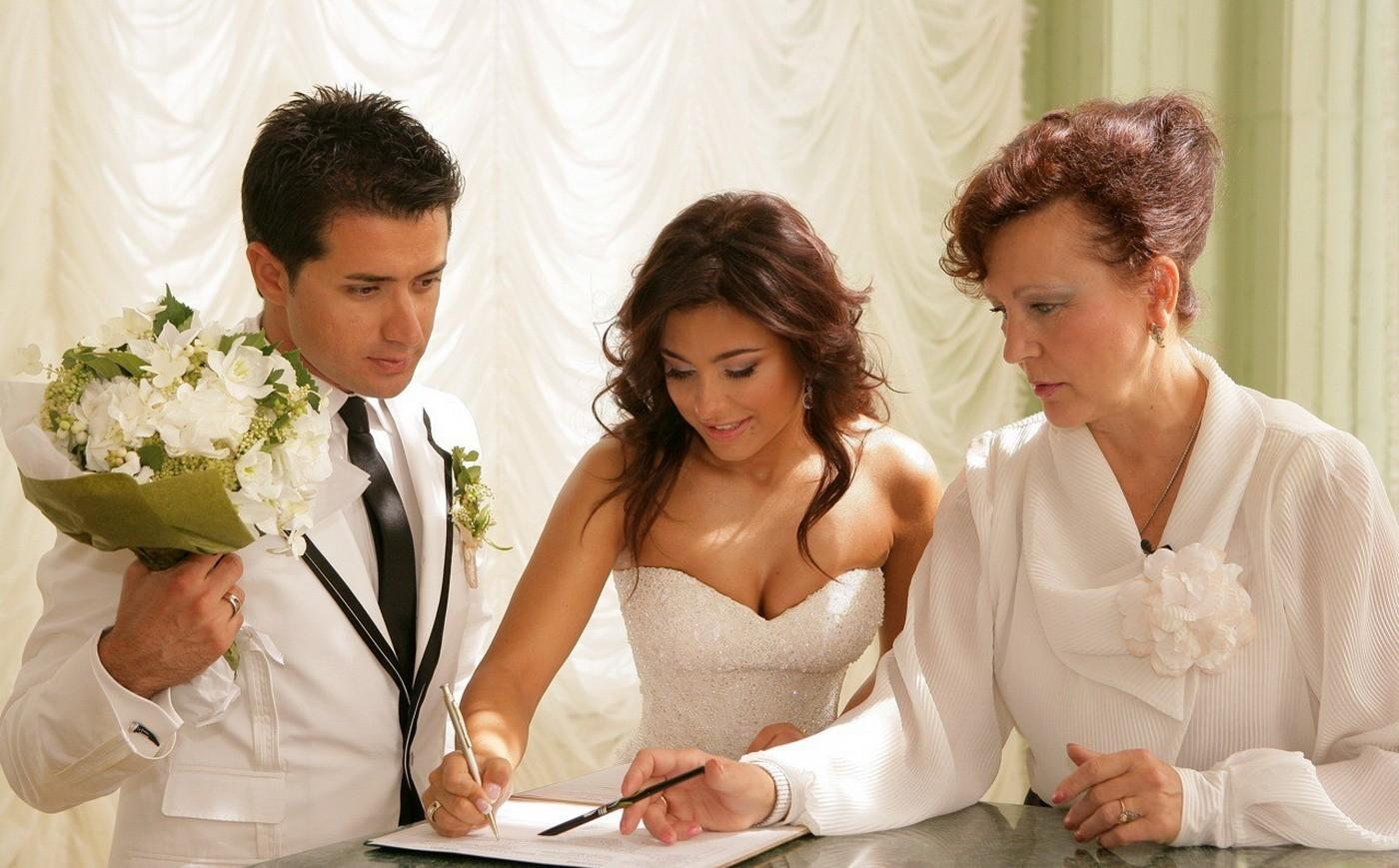 Права и обязанности супруговК личным неимущественным правам супругов относятся:выбор фамилии;выбор занятий, профессии, места жительства;равенство в решении основных вопросов жизни семьи (супруги имеют равные права в вопросах рождения ребенка, воспитания и образования детей, ведения домашнего хозяйства).Имущественные права и обязанности супругов при отсутствии брачного договора регулируются законным режимом имущества супругов:на совместную собственность:имущество, нажитое супругами во время брака;имущество, нажитое каждым из супругов до вступления в брак. Данное имущество может быть признано совместной собственностью, если будет установлено, что в период брака каждым супругом были произведены вложения, существенно увеличивающие стоимость этого имущества (капитальный ремонт, перестройка, реконструкция и т. п.);на личную собственностьПрекращение брачно-семейных отношенийСемейное законодательство устанавливает ряд оснований, при наличии которых брак может быть признан недействительным. К их числу относятся:несоблюдение лицами, вступившими в брак, установленных законом условий его заключения;сокрытие лицом, вступающим в брак, наличия венерической болезни или ВИЧ-инфекции;заключение фиктивного брака, т. е. такого брака, в который супруги или один из них вступили без намерения создать семью.Брак признается недействительным со дня его заключения. Однако если к моменту рассмотрения дела о признании брака недействительным отпали те обстоятельства, которые в силу закона препятствовали его заключению, то суд может признать брак действительным.От оснований признания брака недействительным следует отличать основания прекращения брака. Последними, согласно Семейному кодексу РФ, являются смерть или объявление одного из супругов умершим, а также расторжение брака в установленном законом порядке.В органах записи актов гражданского состояния расторжение брака производится в следующих случаях:при взаимном согласии на расторжение брака супругов, не имеющих общих несовершеннолетних детей;по заявлению одного из супругов, если другой супруг признан судом безвестно отсутствующим, недееспособным или осужденным за совершение преступления к лишению свободы на срок свыше трех лет. Расторжение брака в этих случаях производится независимо от наличия у супругов общих несовершеннолетних детей.В судебном порядке расторжение брака производится в следующих случаях:при наличии у супругов общих несовершеннолетних детей, за исключением отмеченных выше случаев;при отсутствии согласия одного из супругов на расторжение брака;если один из супругов уклоняется от расторжения брака в органах загса, хотя и не возражает против такого расторжения (например, отказывается подать соответствующее заявление и т. п.).Законом установлен ряд ограничений прав мужа на предъявление требований о расторжении брака (в частности, он не имеет права без согласия жены возбуждать дело о расторжении брака во время беременности жены и в течение года после рождения ребенка).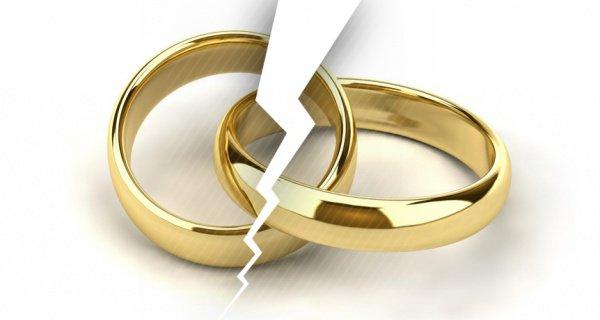 Брачный договор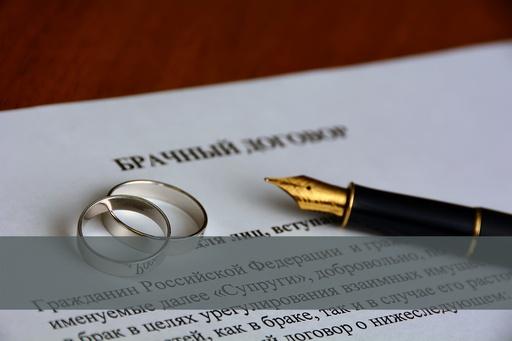 В соответствии с Семейным кодексом РФ, брачный договор может быть заключен как до государственной регистрации заключения брака, так и в любое время в период брака. Этим актом супруги вправе изменить установленный законом режим совместной собственности (например, определить совместную собственность на добрачное имущество супруга), определить свои права и обязанности по взаимному содержанию, способы участия в доходах друг друга, решить другие вопросы. Брачный договор не может регулировать личные неимущественные отношения. Односторонний отказ от исполнения брачного договора не допускается. Суд может признать брачный договор недействительным полностью или частично по основаниям, предусмотренным гражданским законодательством, а также по требованию одного из супругов, если условия договора ставят этого супруга в неблагоприятное положение.10. Экологическое правоОсновными источниками экологического права являются: Конституция РФ, Кодекс РФ об административных правонарушениях, Водный кодекс РФ, Земельный кодекс РФ, Лесной кодекс РФ, законы РФ «О животном мире», «О мелиорации земель», «О недрах РФ», «ОБ охране окружающей природной среды», «О плате за землю» и другие. Большой раздел, посвященный экологическим преступлениям, имеется в Уголовном кодексе РФ.Основные экологические права граждан и иных физических лиц:Право на благоприятную окружающую среду.Право на достоверную информацию о состоянии окружающей среды.Право на возмещение ущерба, причинённого здоровью или имуществу экологическим правонарушением.Способы (механизмы) защиты права на благоприятную окружающую среду Несудебные способы, используемые гражданами:Непосредственное участие в общественных объединениях, фондах и иных некоммерческих организациях, осуществляющих деятельность в области охраны окружающей среды.Обращение в органы государственной власти РФ, её субъектов, органы местного самоуправления, в иные организации и к должностным лицам:в целях получения своевременной, полной и достоверной информации о состоянии окружающей среды, мерах по её охране;с жалобами, заявлениями, предложениями по вопросам, касающимся охраны окружающей среды, негативного воздействия на неё.Активное участие в собраниях, митингах, демонстрациях, шествиях и пикетировании, сборе подписей под петициями, референдумах по вопросам охраны окружающей среды и в иных не противоречащих законодательству РФ акциях.Выдвижение предложений о проведении общественной экологической экспертизы и участие в её проведении в установленном порядке.Оказание содействия органам государственной власти РФ, её субъектов, органам местного самоуправления в решении вопросов охраны окружающей среды.Обращение в правоохранительные органы по фактам совершения уголовно наказуемых деяний экологического характера, а также обжалование действия (бездействия) органов власти и их должностных лиц в вышестоящие органы и должностным лицам, а также в органы прокуратуры.Судебные способы, используемые гражданами:Обращение граждан в суды общей юрисдикции. Нарушенные экологические права восстанавливаются путём вынесения решения, например:в возмещении вреда, причинённого здоровью или имуществу физического лица экологическим правонарушением или стихийным бедствием;об обязании уполномоченного органа власти представить гражданину запрошенную информацию о состоянии окружающей среды;об отмене решения органа власти о запрете на проведение митингов и иных массовых мероприятий экологического характера;об отмене решения органа местного самоуправления об отказе в регистрации заявления о проведении общественной экологической экспертизы и др.Обращение граждан в арбитражный суд, если имеют место следующие факты, например:отказ специально уполномоченного органа в выдаче лицензии на природопользование;нарушение одной из сторон договора, например, страховщиком по договору об экологическом страховании, своих обязанностей;принятие органом государственной власти решения, ограничивающего конкуренцию в сфере природопользования, например, о недопущении гражданина- предпринимателя к участию в конкурсе на освоение участка недр.Экономические способы, используемые государством:Планирование и финансирование природоохранных мероприятий.Установление лимитов использования природных ресурсов, выбросов и сбросов загрязняющих веществ в окружающую природную среду и размещение отходов.Защита права на благоприятную окружающую среду станет эффективной, если граждане будут выполнять свои экологические обязанности.11. Международное гуманитарное правогуманизация вооруженных конфликтовзащита жертв войнызащита гражданских объектовохрана природной среды в период вооруженных конфликтовзащита интересов нейтральных государствограничение воюющих в выборе методов и средств ведения войныответственность государств и физических лиц за нарушение норм международного гуманитарного праваЗадачи международного гуманитарного праваОсновная цель гуманитарного права – уменьшение страданий, причиняемых вооруженным насилием, защита прав человека.Лица, принадлежащие к вооруженным силам воюющих государствОсновным условием для признания лица комбатантом является возможность его законного участия в боевых действиях от имени и в интересах того государства, в ряды комбатантов которого включено данное лицо.К комбатантам относятся:личный состав регулярных вооруженных сил;ополчение, добровольческие отряды как входящие, так и не входящие в состав регулярных вооруженных сил;личный состав движений сопротивления и партизанских формирований;лица, оказывающие помощь вооруженным силам, но участия в боевых действиях не принимающие;члены экипажей торговых судов и гражданских самолетов, оказывающие помощь сражающимся;население, которое при приближении противника взялось за оружие, если они открыто носят оружие и соблюдают законы и обычаи войны.Разведчики - лица, входящие в состав вооруженных сил воюющих сторон, носящие военную форму и проникающие в расположение неприятеля в целях сбора сведений о нем для своего командования. Захваченные в плен разведчики пользуются статусом военнопленных. От разведчиков следует отличать лазутчиков (шпионов) - лиц, которые, действуя тайным образом или под ложными предлогами, собирают сведения в районе военных действий. На этих лиц режим военного плена не распространяется.Иностранные военные советники и инструкторы- это лица, входящие в вооруженные силы другого государства, которые в соответствии с международными соглашениями находятся в другом государстве для оказания помощи в освоении боевой техники и обучении личного состава вооруженных сил. Советники и инструкторы не участвуют в военных действиях. Советники обучают ведению боевых действий. Инструкторы помогают в освоении боевой техники. Однако если эти лица принимают участие в боевых действиях, они приравниваются к комбатантам.Не являются комбатантами наемники.От наемников следует отличать добровольцев (волонтеров) - иностранных граждан, которые в силу политических или иных убеждений (а не из материальных соображений) поступают на службу в армию какой-либо воюющей стороны и включаются в личный состав вооруженных сил.Комбатанты обладают особым правовым статусом:за ними признается право применять военное насилие,к ним самим может быть применено военное насилие, включая физическое уничтожение,комбатанты, попав в руки неприятеля, имеют право на обращение с ними как с военнопленными.К некомбатантам относятся:военный духовный и медицинский персонал, интенданты (должностное лицо в вооруженных силах, ведающее вопросами снабжения войск), военные корреспонденты, юристы персонал сил гражданской обороныГлавная черта правового статуса некомбатанта - неучастие в боевых действиях. С одной стороны, эти лица не могут быть объектом военных действий противника, а с другой - могут применять имеющееся у них оружие только в целях самообороны и охраны вверенного им имущества. Поэтому некомбатанты имеют право на покровительство со стороны врага, если окажутся у него в руках.Режим военного пленаСогласно Женевской конвенции 1949 г. удерживающая сторона должна содержать военнопленных в таких же условиях, как и собственных военнослужащих.Военнопленных нельзя привлекать к тяжелому труду. Военнопленных нельзя привлекать к труду на благо удерживаемого государства.Военнопленные могут выполнять только те работы, которые содействуют их благу (только рядовые, а офицеры, по их желанию). Запрещается ставить на военнопленных эксперименты, изымать органы, даже если военнопленный подпишет бумагу на согласие.Пытки - запрещены. Нельзя применять унижающие человеческое достоинство обращение или наказание. Военнопленные должны соблюдать дисциплину в местах их содержания, меры ответственности за нарушение дисциплины, не должны унижать их человеческое достоинство. Смертная казнь не может быть применена к военнопленным.Удерживающая сторона должна регистрировать военнопленных.Информацию, которую можно требовать у военнопленных:Ф.И.О.;Номер жетона;Адрес родственников.Никакой стратегической информации у военнопленных требовать нельзя. На адрес родственников надо послать уведомление, что военнопленный не погиб, а находится в плену. Военнопленным можно писать родственникам письма.За военнопленными сохраняются все основные права человека, но некоторые права могут быть ограничены (на свободу, информацию, передвижение).Режим военного плена прекращается после окончания войны. Военнопленные должны быть отпущены, за исключением тех, которые обвиняются в совершении различных преступлений.12. Гражданский процессГражданский процесс предполагает рассмотрение гражданских, административных, семейных, трудовых и иных споров, не связанных с уголовным правом и спорами в предпринимательской сфере (такие споры рассматриваются в арбитражных судах).К принципам гражданского процесса можно отнести:принцип законности - судебный процесс должен строго соответствовать закону; судебные решения должны быть обоснованы;принцип сочетания единоначалия и коллегиальности при рассмотрении гражданских дел - законом установлено, какие дела рассматриваются судьёй единолично (и в этом случае он действует от имени суда), а какие - коллегией судей. В суде первой инстанции (при первом рассмотрении спора) гражданские дела рассматриваются единолично или коллегиально. Апелляционное и кассационное разбирательство - коллегиальное;принцип независимости судей - судьи независимы и подчиняются только закону;принцип использования государственного языка РФ - в судах РФ используется русский язык. Судопроизводство в республиках в составе РФ может вестись на государственном языке республики. Однако, если участник судебного процесса не владеет русским или республиканским государственным языком, ему должен быть предоставлен переводчик;принцип равенства граждан и юридических лиц перед законом и судом;принцип состязательности;принцип гласности;принцип диспозитивности - предполагает предоставление сторонам прав на выбор способов доказывания своей правоты. Истец и ответчик, иные участники судопроизводства вправе самостоятельно распоряжаться своими процессуальными правами;принцип непосредственности - состоит в том, что суд сам, непосредственно, должен изучить доказательства, заслушать показания истца, ответчика, свидетелей, экспертов и т.п. Только в случае невозможности это сделать (к примеру, если свидетель находится в больнице и не может приехать), допустимо огласить протокол допроса, проведённого данным судом не по месту проведения процесса, или другим судом (например, по месту излечения гражданина);принцип непрерывности - состоит в том, что разбирательство дел осуществляется одним составом суда от начала и до конца. В случае необходимости замены судьи разбирательство дела начинается с самого начала. Участники гражданского процесса:Суд, без которого невозможен гражданский процесс.Лица, участвующие в деле, — это прежде всего стороны в споре, т. е. истец, предъявляющий требования, и ответчик, к которому требования предъявляются, а также лица, по чьей инициативе возбуждаются дела, возникающие из публичных правоотношений, и дела особого производства.Стороны гражданского процессаЛица, способствующие (помогающие) осуществлению правосудия по гражданским делам (свидетели, эксперты, переводчики, специалисты).Третьи лица (т. е. лица, имеющие собственный интерес в деле), прокурор и лица, которые вправе выступать в защиту других лиц либо в защиту государственных или общественных интересов, например, представитель органа опеки и попечительства в споре о детях.Стадии гражданского судопроизводства13. Административное правонарушение. Рассмотрение дел об административных правонарушенияхМеры обеспечения производства по делу об административном правонарушении:доставление (принудительное препровождение физического лица в целях составления протокола об административном правонарушении при невозможности его составления на месте выявления административного правонарушения);административное задержание (кратковременное ограничение свободы физического лица, может быть применено в исключительных случаях, если это необходимо для обеспечения правильного и своевременного рассмотрения дела об административном правонарушении, исполнения постановления по делу об административном правонарушении). Срок административного задержания не должен превышать 3 часа, в отдельных случаях 48 часов.личный досмотр, досмотр вещей, досмотр транспортного средства, находящихся при физическом лице; осмотр принадлежащих юридическому лицу помещений, территорий, находящихся там вещей и документов.изъятие вещей и документов (допускается изъятие вещей и документов, которые явились орудием совершения правонарушения и служат доказательством совершения правонарушения).отстранение от управления транспортным средством соответствующего вида.медицинское освидетельствование на состояние опьянения.задержание транспортного средства, запрещение его эксплуатации.арест товаров, транспортных средств и иных вещей.привод.Дела об административных правонарушениях подлежат открытому рассмотрению, за исключением случаев, если это может привести к разглашению государственной, военной, коммерческой или иной охраняемой законом тайны; если этого требуют интересы обеспечения безопасности лиц, участвующих в производстве по делу об административном правонарушении, членов их семей, их близких, а также защиты чести и достоинства указанных лиц.Законодательством определены органы и должностные лица, уполномоченные рассматривать дела об административных правонарушениях:судьи районных (городских) судов, мировые судьи;комиссии по делам несовершеннолетних и защите их прав;органы внутренних дел (полиция);органы и учреждения уголовно-исполнительной системы;налоговые органы, органы налоговой полиции;органы, ответственные за исполнение федерального бюджета;федеральная инспекция труда, государственные инспекции труда;органы и войска пограничной службы;органы и должностные лица, осуществляющие административно-надзорные функции (таможенные органы, различные инспекции и надзоры);военные комиссары;административные комиссии и иные коллегиальные органы, создаваемые в соответствии с законами субъектов РФ (для рассмотрения дел об административных правонарушениях, предусмотренных законами субъектов РФ).Лицо, в отношении которого ведется производство по делу об административном правонарушении, вправе знакомиться со всеми материалами дела, давать объяснения, представлять доказательства, заявлять ходатайства и отводы, пользоваться юридической помощью защитника, а также иными процессуальными правами.Потерпевшим является физическое лицо или юридическое лицо, которым административным правонарушением причинен физический, имущественный или моральный вред. В качестве защитника или представителя к участию в производстве по делу об административном правонарушении допускается адвокат или иное лицо.В качестве свидетеля по делу об административном правонарушении может быть вызвано лицо, которому могут быть известны обстоятельства дела, подлежащие установлению. Свидетель обязан явиться по вызову судьи, органа, должностного лица, в производстве которых находится дело об административном правонарушении, и дать правдивые показания. Свидетель вправе: не свидетельствовать против себя самого, своего супруга и близких родственников; давать показания на родном языке или на языке, которым владеет; пользоваться бесплатной помощью переводчика; делать замечания по поводу правильности занесения его показаний в протокол. При опросе несовершеннолетнего свидетеля, не достигшего возраста 14 лет, обязательно присутствие педагога или психолога, в случае необходимости - в присутствии законного представителя несовершеннолетнего свидетеля.В качестве понятого может быть привлечено любое не заинтересованное в исходе дела совершеннолетнее лицо. Число понятых должно быть не менее двух. В качестве специалиста для участия в производстве по делу об административном правонарушении может быть привлечено любое не заинтересованное в исходе дела совершеннолетнее лицо, обладающее познаниями, необходимыми для оказания содействия в обнаружении, закреплении и изъятии доказательств, а также в применении технических средств. В качестве эксперта может быть привлечено любое не заинтересованное в исходе дела совершеннолетнее лицо, обладающее специальными познаниями в науке, технике, искусстве или ремесле, достаточными для проведения экспертизы и дачи экспертного заключения. В качестве переводчика может быть привлечено любое не заинтересованное в исходе дела совершеннолетнее лицо, владеющее языками или навыками сурдоперевода, необходимыми для перевода или сурдоперевода при производстве по делу об административном правонарушении.Порядок рассмотрения дела об административном правонарушении в суде:объявляется, кто рассматривает дело, какое дело подлежит рассмотрению, кто и на основании какого закона привлекается к административной ответственности;устанавливается факт явки физического лица, или законного представителя физического лица, или законного представителя юридического лица, в отношении которых ведется производство по делу об административном правонарушении, а также иных лиц, участвующих в рассмотрении дела;проверяются полномочия законных представителей физического или юридического лица, защитника и представителя;выясняется, извещены ли участники производства по делу в установленном порядке, выясняются причины неявки участников производства по делу и принимается решение о рассмотрении дела в отсутствие указанных лиц либо об отложении рассмотрения дела;разъясняются лицам, участвующим в рассмотрении дела, их права и обязанности;если необходимо, выносится определение о приводе лица, участие которого признается обязательным при рассмотрении дела;выносится постановление по делу.В постановлении по делу об административном правонарушении должны быть указаны:должность, фамилия, имя, отчество судьи, должностного лица, наименование и состав коллегиального органа, вынесших постановление;дата и место рассмотрения дела;сведения о лице, в отношении которого рассмотрено дело;обстоятельства, установленные при рассмотрении дела;статья КоАП или закона субъекта Российской Федерации, предусматривающая административную ответственность за совершение административного правонарушения, либо основания прекращения производства по делу;мотивированное решение по делу;срок и порядок обжалования постановления.Постановление по делу об административном правонарушении объявляется немедленно по окончании рассмотрения дела. Копия постановления по делу об административном правонарушении вручается под расписку физическому лицу, или законному представителю физического лица, или законному представителю юридического лица, в отношении которых оно вынесено, а также потерпевшему по его просьбе либо высылается указанным лицам в течение трех дней со дня вынесения указанного постановления.Постановление по делу об административном правонарушении может быть обжаловано: в вышестоящий суд; в районный суд по месту нахождения коллегиального органа; в вышестоящий орган, вышестоящему должностному лицу либо в районный суд по месту рассмотрения дела; в районный суд по месту рассмотрения дела - в течение десяти суток со дня вручения или получения копии постановления. Жалоба на постановление по делу об административном правонарушении подлежит рассмотрению в десятидневный срок со дня ее поступления со всеми материалами дела в суд, орган, должностному лицу, правомочным рассматривать жалобу. Жалоба на постановление об административном аресте подлежит рассмотрению в течение суток с момента подачи жалобы, если лицо, привлеченное к административной ответственности, отбывает административный арест. 14. Преступление. Уголовный процессДеяние является преступлением, если обладает следующими признаками:Деяние совершено виновно, т. е. его осознанное совершение является причиной наступивших последствий (прослеживается причинно-следственной связь). Если же лицо не осознавало последствий своего деяния, то УК трактует это как «невиновное причинение вреда» (ст. 28 УК РФ).Деяние является общественно опасным, т. е. причиняет вред или создает угрозу причинения вреда человеку, обществу или государству. Если степень опасности от совершенного деяния незначительна, то оно классифицируется как административное или дисциплинарное правонарушение.Деяние запрещено сводом уголовных законов (УК РФ).За совершение конкретного деяния Уголовным кодексом предусмотрено наказание.Юридическое право разделяет категории преступных деяний в зависимости от определенных критериев.Обстоятельства, исключающие преступность деянияНеобходимая оборонаИз сущности необходимой обороны следует, что она возможна лишь от тех посягательств, которые можно предотвратить путем физического воздействия на нападающего. Поэтому, например, сложно представить себе необходимую оборону при злостном уклонении от уплаты алиментов.Пример: К., защищаясь от Р., нанес ему огнестрельное ранение, отчего тот упал и не мог подняться. Однако К. стал добивать раненого прикладом, пока тот окончательно не затих. В этом случае К. будет нести уголовную ответственность за действия, совершенные им с момента прекращения нападения, т. е. с момента, когда Р. упал. При необходимой обороне не должно быть допущено превышение предела необходимой обороны, т. е. умышленных действий, явно не соответствующих характеру и степени общественной опасности посягательства, если защита не сопряжена с насилием, опасным для жизни обороняющегося или других лиц: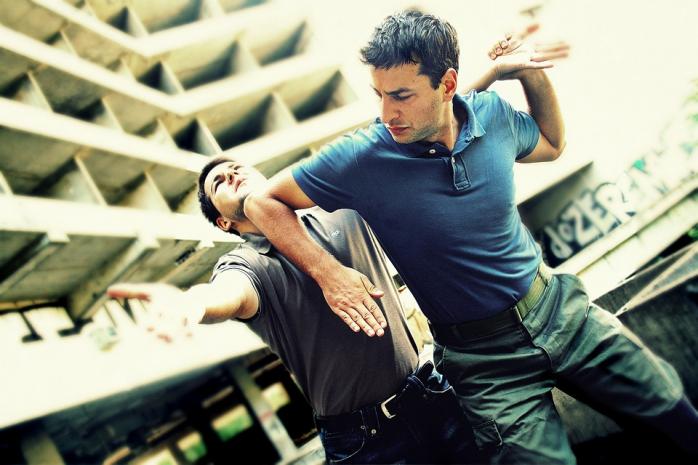 Причинение вреда при задержании лица, совершившего преступлениеЗадержание лиц, совершивших преступление, направлено, прежде всего, на предупреждение совершения ими новых преступлений и обеспечение условий быстрого и полного раскрытия содеянного ими.Правовой основой задержания лиц, совершивших преступления, являются нормы УПК и УК, а также другие законы Российской Федерации. Так, в соответствии со статьёй 91 УПК РФ основаниями задержания подозреваемого являются:когда это лицо застигнуто при совершении преступления или непосредственно после его совершения;когда потерпевшие или очевидцы укажут на данное лицо как на совершившее преступление;когда на этом лице или его одежде, при нем или в его жилище будут обнаружены явные следы преступления.При задержании лица, совершившего преступление, ему нередко причиняется физический и материальный вред. Однако при всех случаях применение насильственных действий при задержании лица носит вынужденный характер, обусловленный отказом выполнения требования граждан и сотрудников правоприменительных органов подвергнуться доставлению в органы власти, а иногда и проявлением при этом противодействия лицам, осуществляющим задержание.Правомерное причинение вреда при задержании лица, совершившего преступление, должно отвечать следующим требованиям:Задержание проводится только лиц, совершивших преступление;Задержание лица осуществляется для доставления его органам власти и пресечения возможности совершения им новых преступлений;Вред лицу, совершившему преступление, причиняется вынужденно, когда иными средствами задержать его невозможно;При причинении вреда не допущено превышение необходимых для этого мер.Однако во всех случаях задержания исключается причинение смерти лицу, поскольку само задержание имеет цель доставления его органам власти. Вместе с тем, при противодействии лицам, осуществляющим задержание, выразившемся в применении к ним насилия, опасного для жизни или здоровья, либо угрозы такого насилия, в свои права вступает право на необходимую оборону (ст. 37 УК РФ), что может повлечь за собой и причинение смерти виновному, если он, например, применяет оружие, чтобы избежать задержания. Так 3., совершивший ряд тяжких преступлений, был обнаружен в доме О. Когда работники полиции прибыли в дом к О., чтобы задержать 3., последний открыл стрельбу из имевшегося у него пистолета, ранив двух работников полиции. На предложение работников полиции о прекращении стрельбы 3. ответил отказом.При таких обстоятельствах, когда поведение 3. угрожало окружающим, против него было применено оружие по правилам необходимой обороны, и он был убит.Крайняя необходимостьВ ст. 39 УК РФ говорится: «Не является преступлением причинение вреда охраняемым уголовным законом интересам в состоянии крайней необходимости, то есть для устранения опасности, непосредственно угрожающей личности и правам данного лица или иных лиц, охраняемым законом интересам общества или государства, если эта опасность не могла быть устранена иными средствами и при этом не было допущено превышения пределов крайней необходимости».Правомерность крайней необходимости связывается с рядом условий, относящихся:1) к грозящей опасности:наличие угрозы правоохраняемым интересам;действительность опасности;наличность опасности.2) к защите:причинение вреда как единственное средство устранения грозящей опасности;вред причиняется третьим лицам;не было допущено превышения пределов крайней необходимости.Источники таких угроз достаточно разнообразны, среди них можно выделить:стихийные силы природы — наводнение, землетрясение, смерч, торнадо, шторм, пожар и т.д.;нападения животных (как диких, так и домашних), если они не были инициированы человеком (в этом случае речь может идти о необходимой обороне);физиологические и патологические процессы — болезнь, голод и т. д.;неисправное состояние механизмов и др.Например, для предотвращения распространения пожара в селе разбирают соседний от горящего дом. В этом случае причинение вреда одному собственнику обусловлено необходимостью защиты интересов всех остальных собственников, которые реально могут пострадать от огня.Такая же ситуация имеет место при сбрасывании в море перевозимого груза с судна, которому угрожает бедствие.Физическое или психическое принуждениеСогласно ст. 40 УК РФ не является преступлением причинение вреда охраняемым уголовным законом интересам в результате физического принуждения, если вследствие такого принуждения лицо не могло руководить своими действиями (бездействием). Данное положение применимо к лицу, полностью лишенному с помощью непреодолимого физического принуждения возможности осуществлять свободу воли.Например, грабители остановили автомобиль, вытащили из кабины водителя, избили его, забрали находящиеся в машине ценности, а затем приказали перевезти похищенное в заранее обусловленное место.Принуждение есть действие, заставляющее другое лицо что-либо сделать.Психическое принуждение – это воздействие на волю лица словом, символами, жестами, демонстрацией оружия или его макетов, т.е. угрозой.Можно выделить следующую систему видов таких угроз:запугивание человека применением физического насилия к нему или его близким;угроза незаконного лишения свободы;угроза уничтожения или повреждения имущества или иные угрозы имущественного характера;угроза разглашения сведений, которые принуждаемый желает сохранить в тайне;угроза совершения иных нежелательных для человека действий или неправомерного уклонения от совершения определенных действий, в которых принуждаемый был заинтересован.Только один вид психического принуждения может приобретать значение непреодолимой силы – это угроза убийством или совершением действий, опасных для жизни или здоровья потерпевшего либо его близких. Например, нотариус под угрозой немедленного лишения жизни удостоверяет незаконную сделку по приобретению квартиры. В этом случае в действиях нотариуса отсутствует состав преступления.Обоснованный рискЗаконодатель определил в статье 41 УК РФ: «Не является преступлением причинение вреда охраняемым уголовным законом интересам при обоснованном риске для достижения общественно-полезной цели».Являясь обоснованным, риск признается оправданным и правомерным, если совершаемые лицом действия соответствуют современному состоянию научно-технических знаний и опыту, а поставленная при этом цель не может быть достигнута иными действиями, не связанными с риском, и при этом лицо предприняло достаточные меры для предотвращения возможного причинения вреда правоохраняемым интересам.Например, для попытки спасти жизнь обреченному на смерть больному, врач применяет препарат, который не прошел еще клинические испытания, а поэтому для него не ясен в полной мере исход предпринятого лечения.Если риск сопряжен с опасностью для жизни и здоровья людей, то они должны быть поставлены об этом в известность, чтобы получить на это их согласие.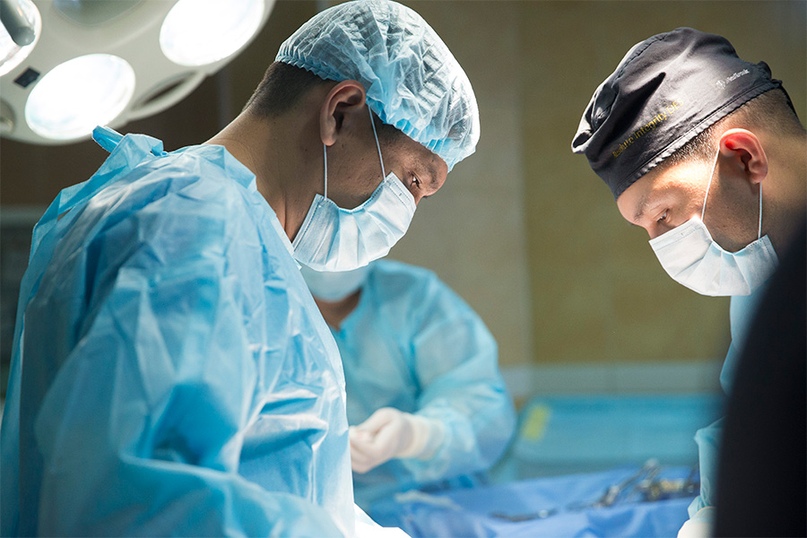 Исполнение приказа или распоряженияИсполнение приказа или распоряжения — одно из обстоятельств, исключающих преступность деяния в уголовном праве. Лицо, осуществлявшее общественно опасные действия в рамках исполнения обязательных для него приказа или распоряжения, может быть освобождено от ответственности.Условиями освобождения от ответственности за исполнение приказа являются:Требование исполнить определенные действия должно исходить от компетентного органа или лица, наделённого соответствующими полномочиями. Оно не обязательно должно быть в письменной форме, официальное наименование его также может быть различным (приказ, распоряжение, указание и т. д.).Лицо должно быть обязано исполнить приказ или распоряжение, и несёт ответственность (уголовную, административную или дисциплинарную) за его неисполнение.Приказ не должен носить заведомо для исполнителя незаконного характера: он не должен явно противоречить нормативно-правовым актам, и в первую очередь уголовному законодательству.Пример ситуации, когда приказ не являлся для исполнителя заведомо незаконным и его исполнение исключало ответственность:Бригадир завода Ш. обратилась к главному механику С. и слесарю Т. с просьбой отремонтировать ей станок. С. предложил Ш. смазать шестеренки и, не проверив, закончила ли та смазку, велел Т. включить ток. Так как Ш. смазку еще не закончила, то ее рука попала в станок, и ей были срезаны кончики двух пальцев. Верховный Суд пришел к выводу, что в действиях Т. нет состава преступления, ибо он включил ток по прямому указанию начальника — С.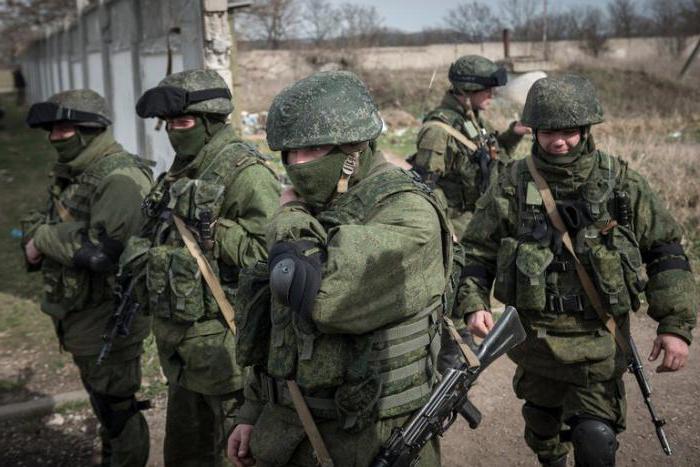 Уголовная ответственность несовершеннолетнихУголовной ответственности подлежит лицо, достигшее ко времени совершения преступления шестнадцатилетнего возраста.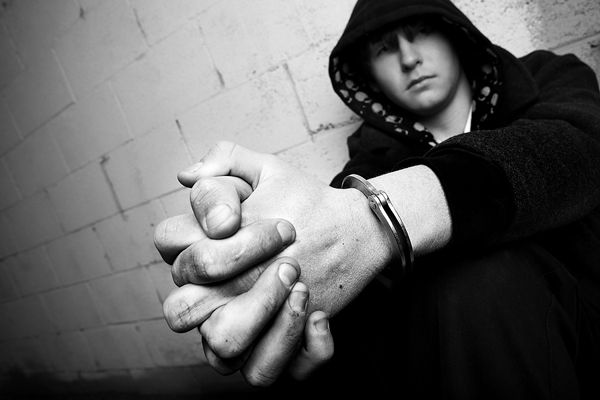 Лица, достигшие ко времени совершения преступления четырнадцатилетнего возраста, подлежат уголовной ответственности за:убийство (статья 105), умышленное причинение тяжкого вреда здоровью (статья 111), умышленное причинение средней тяжести вреда здоровью (статья 112), похищение человека (статья 126), изнасилование (статья 131), насильственные действия сексуального характера (статья 132), кражу (статья 158), грабеж (статья 161), разбой (статья 162), вымогательство (статья 163), неправомерное завладение автомобилем или иным транспортным средством без цели хищения (статья 166), умышленные уничтожение или повреждение имущества при отягчающих обстоятельствах (часть вторая статьи 167), террористический акт (статья 205), захват заложника (статья 206), заведомо ложное сообщение об акте терроризма (статья 207), хулиганство при отягчающих обстоятельствах (часть вторая статьи 213), вандализм (статья 214), хищение либо вымогательство оружия, боеприпасов, взрывчатых веществ и взрывных устройств (статья 226), хищение либо вымогательство наркотических средств или психотропных веществ (статья 229), приведение в негодность транспортных средств или путей сообщения (статья 267).Пленум ВС РФ указал, что при наличии данных, свидетельствующих об отставании в психическом развитии несовершеннолетнего, в силу ст. ст. 195 и 196, ч. 2 ст. 421 УПК РФ следует назначать комплексную психолого-психиатрическую экспертизу в целях решения вопроса о его психическом состоянии и способности правильно воспринимать обстоятельства, имеющие значение для уголовного дела.Таким образом, достижение установленного УК РФ возраста - одно из общих обязательных условий уголовной ответственности лица (ст. 19 УК РФ). Возрастной критерий ответственности в любой правовой системе неразрывно связан со способностью лица осознавать значение своих действий и руководить ими, т.е. с его вменяемостью. Привлечение малолетнего к ответственности за действия, опасность которых он не сознает, исключает вменяемость и не соответствует целям наказания.Иногда в самом тексте УК прямо указывается, что субъектом конкретного преступления может быть только лицо, достигшее 18-летнего возраста, например, в ст. 134 УК РФ (половое сношение и иные действия сексуального характера с лицом, не достигшим 16-летнего возраста), ст. 150 УК РФ (вовлечение несовершеннолетнего в совершение преступления), ч. 2 ст. 157 УК РФ (злостное уклонение совершеннолетних трудоспособных детей от уплаты средств на содержание нетрудоспособных родителей).В других случаях преступление в силу его особенностей не может быть выполнено несовершеннолетним, например, фальсификация избирательных документов (ст. 142 УК РФ), неисполнение обязанностей по воспитанию несовершеннолетнего (ст. 156 УК РФ), злоупотребление полномочиями частными нотариусами и аудиторами (ст. 202 УК РФ), а также все преступления, субъектом которых является военнослужащий или лицо, занимающее государственную должность. Сюда же относятся преступные нарушения различных правил безопасности на транспорте, во взрывоопасных производствах и т.д., поскольку законодательством о труде запрещается применение труда лиц моложе 18 лет на работах, связанных с такими вредными или опасными условиями труда.Виды наказаний, назначаемых несовершеннолетнимВидами наказаний, назначаемых несовершеннолетним, являются:штраф;лишение права заниматься определенной деятельностью;обязательные работы;исправительные работы;ограничение свободы;лишение свободы на определенный срок.При назначении наказания несовершеннолетнему кроме обстоятельств учитываются условия его жизни и воспитания, уровень психического развития, иные особенности личности, а также влияние на него старших по возрасту лиц. Несовершеннолетний возраст как смягчающее обстоятельство учитывается в совокупности с другими смягчающими и отягчающими обстоятельствами.Применение принудительных мер воспитательного воздействияНесовершеннолетний, совершивший преступление небольшой или средней тяжести, может быть освобожден от уголовной ответственности, если будет признано, что его исправление может быть достигнуто путем применения принудительных мер воспитательного воздействия.Несовершеннолетнему могут быть назначены следующие принудительные меры воспитательного воздействия:предупреждение;передача под надзор родителей или лиц, их заменяющих, либо специализированного государственного органа;возложение обязанности загладить причиненный вред;ограничение досуга и установление особых требований к поведению несовершеннолетнего.Несовершеннолетний, осужденный к лишению свободы за совершение преступления средней тяжести, а также тяжкого преступления, может быть освобожден судом от наказания и помещен в специальное учебно-воспитательное учреждение закрытого типа. Помещение в специальное учебно-воспитательное учреждение закрытого типа применяется как принудительная мера воспитательного воздействия в целях исправления несовершеннолетнего, нуждающегося в особых условиях воспитания, обучения и требующего специального педагогического подхода. Несовершеннолетний может быть помещен в указанное учреждение до достижения им возраста восемнадцати лет, но не более чем на три года.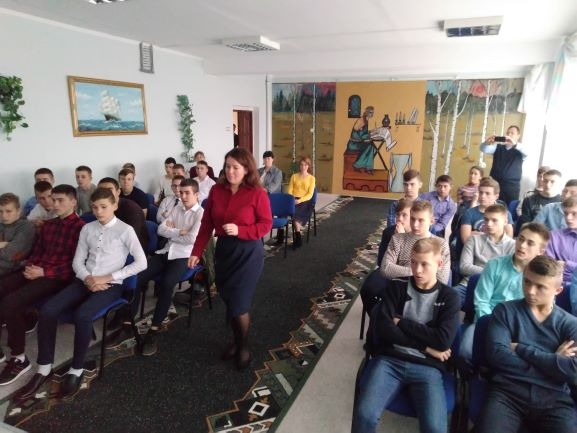 Уголовный процессЦели уголовного судопроизводствазащита прав и законных интересов граждан и организаций, потерпевших от преступлений (а также, безусловно, интересов государства и общества в целом);защита личности от незаконного и необоснованного обвинения, осуждения, ограничения ее прав и свобод;уголовное преследование и назначение виновным справедливого наказания;отказ от уголовного преследования невиновных, освобождение их от наказания, реабилитация каждого, кто необоснованно подвергся уголовному преследованию.Принципы уголовного процесса:законность;осуществление правосудия только судом;уважение чести и достоинства личности;неприкосновенность личности;охрана прав и свобод человека и гражданина в уголовном судопроизводстве;неприкосновенность жилища;тайна переписки, телефонных и иных переговоров, постовых, телеграфных и иных сообщений;презумпция невиновности;состязательность сторон;обеспечение подозреваемому и обвиняемому права на защиту;свобода оценки доказательств;язык уголовного судопроизводства;право на обжалование процессуальных действий и решений.Участники уголовного судопроизводства:15. Гражданство Российской ФедерацииПраво на гражданство рассматривается как одно из прав человека. Гражданство следует отличать от подданства.В России вопросы гражданства регулируются соответствующими конституционными нормами, международными договорами и Федеральным законом «О гражданстве в Российской Федерации». Данные акты устанавливают демократические принципы гражданства.Принципы гражданства РФ:Принцип единого гражданства: граждане РФ, постоянно проживающие на территории республик в составе РФ, являются одновременно гражданами этих республик.Принцип равного гражданства: все лица, имеющие гражданство РФ, обладают одинаковым конституционно-правовым статусом.Принципы недопустимости лишения гражданства или права изменить его односторонним решением государства.Принцип существования постоянного гражданства: сохранение гражданства РФ лицами, проживающими за пределами России, при заключении и расторжении брака, изменении гражданства другим супругом.Принцип защиты и покровительства граждан РФ со стороны Российского государства.Гражданство подтверждается документами: паспортом, удостоверением личности, до их получения - свидетельством о рождении.Основания приобретения и прекращения гражданства РФГражданство РФ может быть приобретено по ряду оснований:По рождению - ребёнок, родители которого на момент его рождения состоят в гражданстве РФ, есть ее гражданин, причем независимо от места рождения.При различном же гражданстве родителей, один из которых состоит в гражданстве РФ, а другой имеет иное гражданство, ребёнок приобретает гражданство РФ при условии рождения на территории России.Ребёнок, находящийся на территории РФ и родители которого неизвестны, становится гражданином РФ в случае, если родители не объявятся в течение 6 месяцев со дня рождения.Приём в гражданство - решение этого вопроса - прерогатива Президента РФ. Об этом может ходатайствовать достигшее 18-летнего возраста дееспособное лицо при условии проживания на территории РФ в течение 5 лет непрерывно, отказа от гражданства иностранного государства, наличия законного источника средств к существованию, обязательств соблюдать Конституцию РФ и законодательство РФ, владения русским языком.Восстановление в гражданстве - иностранные граждане и лица без гражданства, ранее имевшие гражданство РФ, могут быть восстановлены в нём в соответствии с вышеперечисленными условиями, однако при этом срок их проживания на территории РФ сокращается до трёх лет.Приобретение гражданства в результате оптации (от лат. optatio - желание, избрание), т. е. выбора - при изменении Государственной границы РФ в соответствии с международным договором РФ лица, проживающие на территории, государственная принадлежность которой изменена, имеют право на выбор гражданства - оптацию в порядке и в сроки, которые установлены международным договором РФ.Заявления о приёме в гражданство РФ или восстановлении в нём могут быть отклонены, если лицо:выступает за насильственное изменение основ конституционного строя РФ;имеет неснятую или непогашенную судимость за совершённые умышленные преступления;в течение пяти лет, предшествующих дню обращения с заявлениями о приёме в гражданство или о восстановлении в гражданстве РФ, выдворялось за пределы РФ;использовало подложные документы или сообщало заведомо ложные сведения;состоит на военной службе, на службе в органах безопасности или правоохранительных органах иностранного государства;преследуется в уголовном порядке компетентными органами РФ или иностранных государств за совершённые преступления;не имеет законного источника средств к существованию.Прекращается гражданство РФ путём выхода из него. Разрешение на это даёт Президент РФ.Случаи, когда выход из гражданства РФ не допускается:после получения лицом повестки о призыве на срочную военную или альтернативную гражданскую службу и до ее окончания;если гражданин, ходатайствующий о выходе из гражданства, привлечен в качестве обвиняемого к уголовной ответственности либо в отношении него уже имеется вступивший в силу приговор суда;если лицо не имеет иного гражданства и гарантий его приобретения.Права человека и гражданинаЦелостность системы прав человека и гражданина обусловлена единством принципов равноправия и социальной справедливости.Гражданские (личные) права - принадлежат человеку как биосоциальному существу.Право на жизнь;на свободу и личную неприкосновенность;на честь и достоинство;на гражданство;на равенство перед законом и судом;на свободу совести, на свободу слова;на тайну переписки, телефонных переговоров, почтовых и иных сообщений и др.Политические права - обеспечивают возможность участия граждан в политической жизни страны.Право избирать и быть избранным в органы государственной власти и местного самоуправления;право равного доступа к государственной службе, право участия в отправлении правосудия мирных собраний;создавать союзы и объединения;направлять личные и коллективные обращения в органы власти и др.Экономические права - обеспечивают возможность свободного распоряжения средствами производства, рабочей силой, предметами потребления.Право быть собственником;право наследования;право на труд;на свободный выбор профессии и рода занятий;на отдых;на защиту от безработицы и др.Социальные права - обеспечивают благосостояние и достойный уровень жизни.Право на социальное обеспечение по возрасту, в случае болезни, инвалидности, потери кормильца;на жилище;на медицинскую помощь;на защиту материнства и детства;на благоприятную окружающую среду и др.Культурные права - обеспечивают духовное развитие и самореализацию личности.на образование;Право на участие в культурной жизни, на доступ к культурным ценностям;на свободу творчества;на культурную самобытность (пользование родным языком, национальными обычаями, традициями и т. д.)Обязанности человека и гражданинаОсновные обязанности человека и гражданина РФ:Соблюдение Конституции и законов РФ, прав и свобод других людей -распространяется на всех лиц, находящихся в РФ. Она не может иметь исключений и лежит в основе законности и правопорядка.Защита Отечества - является долгом и обязанностью только граждан РФ. Каждый военнообязанный гражданин РФ в случае войны против России обязан принять участие в боевых либо иных действиях, направленных на отражение нападения. В мирное время деятельность по защите Отечества проявляется в виде воинской обязанности.Уплата законно установленных налогов и сборов - представляет собой одну из основ нормального развития экономики страны. Производство по уплате налогов, их перечню и видам регламентирует налоговое законодательство.Бережное отношение к природе и окружающей среде - включает конкретные обязанности, установленные законодательством: соблюдение правил охоты, пользования лесами, водными ресурсами, запрет на разрушение или ухудшение среды обитания животных и др.Забота о памятниках истории и культуры - каждый в РФ обязан сохранять историческое и культурное наследие, беречь памятники истории и культуры.Забота о детях и нетрудоспособных родителях - в соответствии с законодательством родители обязаны воспитывать и содержать своих детей до 18-летнего возраста. Совершеннолетние дети в свою очередь обязаны содержать нетрудоспособных родителей.Получение основного общего образования - каждый в РФ обязан получить основное общее образование (в пределах программы 9 классов школы). Ответственность за исполнение этой обязанности возлагается на родителей учащихся.Способы защиты прав и свободВ ч. 4 ст. 15 Конституции РФ установлена органическая связь российской правовой системы с общепризнанными принципами и нормами международного права. Поэтому и в основу системы конституционных прав граждан России положено содержание Всеобщей декларации прав человека.Защита прав и свобод человека – обязанность органов суда и прокуратуры. Государственной Думой назначается Уполномоченный по правам человека, задачей которого является не только анализ состояния реализации прав человека в России, но и реакция на конкретные факты их нарушения. Гарантом прав и свобод человека является Президент России, при котором созданы Комиссия по правам человека и Управление Президента РФ по работе с обращениями граждан.Комиссии по правам человека созданы органами государственной власти в ряде субъектов РФ. Они решают проблемы защиты прав человека посредством уполномоченных по правам человека как в отдельных регионах России, так и в целом в Российской Федерации.Существует и система международных органов, призванных защищать права человека: Международный суд ООН (Нидерланды, Гаага); Комиссия ООП по правам человека (Швейцария, Женева); Комитет по правам человека (США, Нью-Йорк; Швейцария, Женева); Европейский Суд по правам человека (Франция, Страсбург); Комиссар Совета Европы по правам человека (Франция, Страсбург) и ряд других.В зависимости от того, какие права гражданина России нарушены и каков характер этих нарушений, для защиты своих прав он может обратиться в следующие инстанции: вышестоящий орган (должностное лицо) по отношению к тому, чьи действия вы обжалуете;– органы внутренних дел;– прокуратуру;– суды (общей юрисдикции и арбитражные), а в ряде случаев и в Конституционный Суд РФ;– международные правозащитные организации.16. Защита Отечества. Альтернативная гражданская службавоинского учета;обязательной подготовки граждан к военной службе;призыва на военную службу;прохождения военной службы по призыву;пребывания в запасе;призыва на военные сборы и прохождения военных сборов в период пребывания в запасе.Граждане проходят военную службу: российские - по призыву или по контракту (добровольно); иностранные - по контракту на воинских должностях солдат, матросов, сержантов и старшин.На военную службу призываются все граждане мужского пола в возрасте от 18 до 27 лет, не имеющие права на освобождение или отсрочку от призыва. За уклонение от призыва на военную службу установлена уголовная ответственность. Закон предусматривает возможность поступления мужчин и женщин на военную службу по контракту. Срок военной службы составляет 12 месяцев.Освобождаются от призыва на военную службу гражданепризнанные по состоянию здоровья негодными или ограниченно годными к военной службе;имеющие ученую степень кандидата наук или доктора наук;чьи отец, мать, родной брат, родная сестра погибли при исполнении ими обязанностей военной службы.Основания для отсрочки от военной службы:временные проблемы со здоровьем;необходимость ухода за родственником или близким человеком, который не может обходиться без посторонней помощи;воспитание ребенка без матери;наличие двух и более детей или одного ребенка-инвалида в возрасте до 3 лет;обучение по очной форме в образовательных учреждениях начального профессионального, среднего профессионального или высшего профессионального образования (на время обучения), обучение в общеобразовательных учреждениях для лиц, достигших 18-летнего возраста до окончания школы.Категории граждан, имеющих право на АГС: призывники, убеждениям которых противоречит несение военной службы;призывники, вероисповеданию которых противоречит несение военной службы;призывники, принадлежащие к коренному малочисленному народу, ведущие традиционный образ жизни, осуществляющие традиционное хозяйствование и занимающиеся традиционными промыслами.Срок АГС:21 месяц (включая два отпуска), а для проходящих ее на гражданских должностях в организациях военной сферы (строительные управления Спецстроя, заводы)18 месяцев, также с двумя отпусками. В указанный срок не засчитывается время: прогулов, нахождения в дополнительных отпусках, отбывания уголовного или административного наказания в виде ареста, появления на работе в состоянии алкогольного, наркотического или иного токсического опьянения; началом альтернативной службы считается дата убытия к месту ее прохождения, указанная в предписании военного комиссариата.Граждане направляются на АГС, как правило, по экстерриториальному принципу. При прохождении службы в другой местности альтернативнослужащему бесплатно предоставляется общежитие. Место прохождения АГС определяет Федеральная служба по труду и занятости (Роструд), руководствуясь ежегодно утверждаемыми перечнями профессий, должностей и организаций. В перечень включаются только государственные организации, федеральной или региональной подчиненности. При выборе места службы учитываются образование, специальность, опыт работы, медицинские противопоказания, семейное положение. В настоящее время альтернативнослужащие работают санитарами в больницах и домах престарелых, строителями, рабочими на заводах, лесниками, библиотекарями, архивистами, рабочими в цирках и театрах, разносят почту, дежурят на метеостанциях, в Вооруженных силах РФ, других войск, воинских формированиях и органах в качестве гражданского персонала.Граждане, прошедшие альтернативную службу, зачисляются в запас Вооруженных сил РФ и на военные сборы не призываются.Особенности АГС: альтернативнослужащий не вправе по собственной инициативе расторгнуть трудовой договор, участвовать в забастовках, подрабатывать по совместительству в других организациях; альтернативнослужащий, в отличие от солдата, имеет право на образование - по заочной или вечерней форме.Гражданин, уклоняющийся от прохождения альтернативной службы, может быть привлечен к уголовной ответственности (предусматривается наказание в виде штрафа, обязательных работ или ареста).17. Правоохранительные органы и их функцииФункции правоохранительных органов:Виды правоохранительных органов:Суд - осуществляет правосудие, ведает разрешением гражданских, трудовых или иных споров, рассматривает уголовные дела.Прокуратура - осуществляет надзор за соблюдением законов, возбуждает уголовные дела, поддерживает обвинения в суде и представляет государственные интересы в судебном процессе.Органы внутренних дел (милиция, пожарная служба, Государственная инспекция безопасности дорожного движения и др.) - занимаются вопросами законности и правопорядка.Органы государственной безопасности - осуществляют обеспечение безопасности: контрразведы­вательная деятельность, борьба с преступностью и террористической деятельностью, разведывательная деятельность, пограничная деятельность, обеспечение информационной безопасности.Органы таможни - ведают контролем над ввозом и вывозом товаров, взиманием пошлин и сборов.Органы налоговой полиции - осуществляют контроль за соблюдением налогового законодательства.Нотариат - осуществляет удостоверение всевозможных сделок (договоров), оформление наследственных прав, заверение копий документов, принимает на хранение документы и др.Адвокатура - оказание юридической помощи гражданам и организациям.18. Судебная власть в Российской Федерации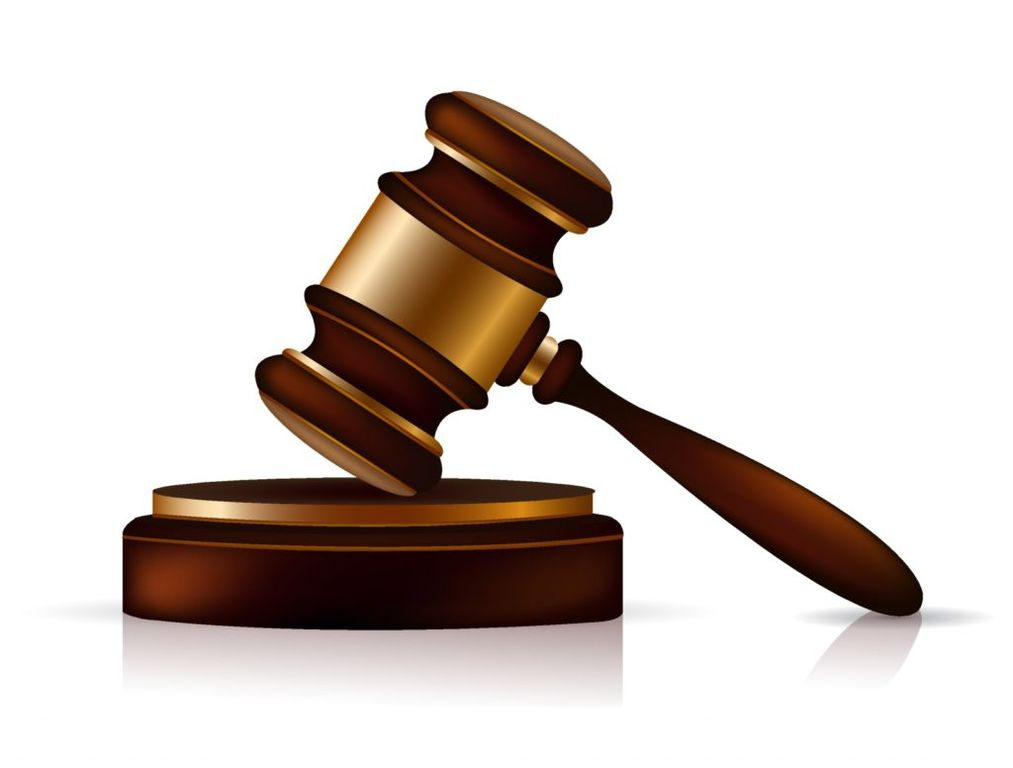 Принципы деятельности органов судебной власти:осуществление правосудия только судом;законность, равенство всех перед законом и судом;независимость судей;состязательность и равноправие сторон;недопустимость действия обратной силы закона, устанавливающего или отягчающего ответственность либо отменяющего или умаляющего права и свободы человека и гражданина;презумпция невиновности;истолкование сомнений в пользу обвиняемого;освобождение обвиняемого от бремени доказательства своей вины;гласность.Судебная система Российской Федерации представляет собой упорядоченное построение судов, осуществляющих судебную власть путем отправления правосудия, в соответствии с их компетенцией, имеющих общие задачи, цели, организованных и действующих на единых демократических принципах. В Российской Федерации судебная система построена на основе Конституции и Закона о судебной системе. В судебную систему страны входят как федеральные суды, так и суды субъектов РФ.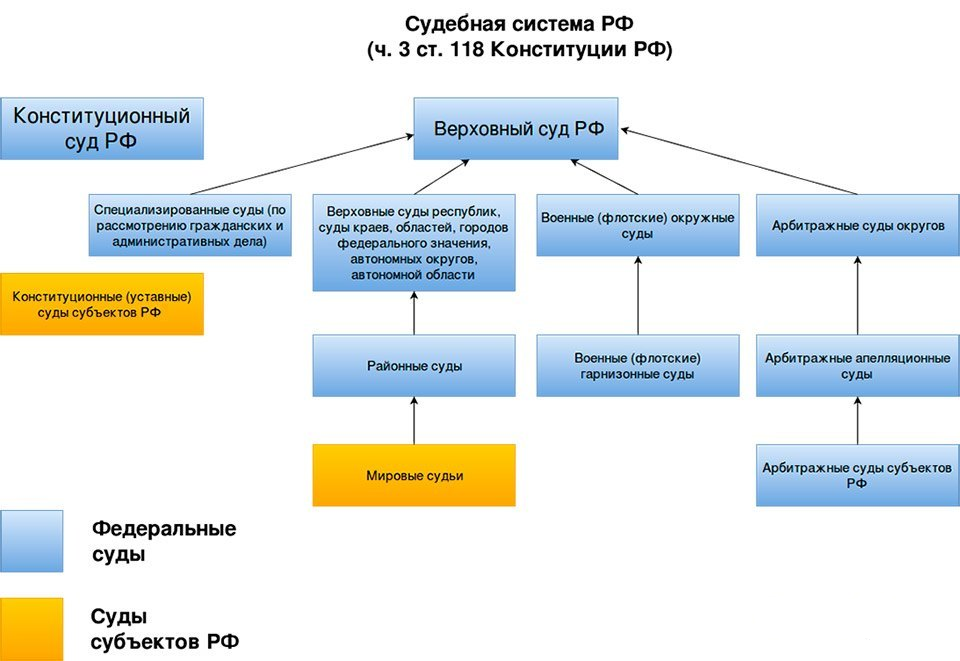 Конституционные (Уставные) судыКонституционный суд РФ:По запросам Президента Российской Федерации, Совета Федерации или одной пятой его членов, Государственной думы или одной пятой её депутатов, Правительства Российской Федерации, Верховного суда Российской Федерации, органов законодательной и исполнительной власти субъектов Российской Федерации разрешает дела о соответствии Конституции Российской Федерации федеральных законов, нормативных актов Президента Российской Федерации, Совета Федерации, Государственной думы, Правительства Российской Федерации, конституций республик, уставов, а также законов и иных нормативных актов субъектов Российской Федерации, изданных по вопросам ведения Российской Федерации и совместного ведения, договоров между органами государственной власти, не вступивших в силу международных договоров Российской Федерации.Разрешает споры о компетенции между органами государственной власти Российской Федерации и субъектов Российской Федерации.По жалобам на нарушение конституционных прав и свобод граждан и по запросам судов проверяет конституционность закона, применённого или подлежащего применению в конкретном деле.По запросу Президента, Государственной думы, Правительства, Совета Федерации, органов законодательной власти субъектов Российской Федерации даёт толкование Конституции Российской Федерации.По запросу Совета Федерации даёт заключение о соблюдении установленного порядка выдвижения обвинения против Президента Российской Федерации.вправе выступать с законодательной инициативой по вопросам своего веденияКонституционные (уставные) суды субъектов РФ:Проверка нормативно-правовых актов субъекта РФ;Толкование конституции (устава) субъекта РФ. Разрешение споров о компетенции между органами государственной власти субъекта РФ, между органами государственной власти субъекта РФ и органами местного самоуправления. Проверка вопросов, выносимых на референдум. Предварительный конституционный контроль проектов актов, изменяющих конституцию (устав) субъекта РФ. Специализированные судыСуд по интеллектуальным правам в качестве суда первой инстанции рассматривает:дела об оспаривании нормативных правовых актов федеральных органов исполнительной власти, затрагивающих права и законные интересы заявителя в области правовой охраны результатов интеллектуальной деятельности и средств индивидуализации, в том числе в сфере патентных прав и прав на селекционные достижения, права на топологии интегральных микросхем, права на секреты производства (ноу-хау), права на средства индивидуализации юридических лиц, товаров, работ, услуг и предприятий, права использования результатов интеллектуальной деятельности в составе единой технологии;дела по спорам о предоставлении или прекращении правовой охраны результатов интеллектуальной деятельности и приравненных к ним средств индивидуализации юридических лиц, товаров, работ, услуг и предприятий (за исключением объектов авторских и смежных прав, топологий интегральных микросхем), в том числе:об оспаривании ненормативных правовых актов, решений и действий (бездействия) федерального органа исполнительной власти по интеллектуальной собственности, федерального органа исполнительной власти по селекционным достижениям и их должностных лиц, а также органов, уполномоченных Правительством Российской Федерации рассматривать заявки на выдачу патента на секретные изобретения;об оспаривании решения федерального антимонопольного органа о признании недобросовестной конкуренцией действий, связанных с приобретением исключительного права на средства индивидуализации юридического лица, товаров, работ, услуг и предприятий;об установлении патентообладателя;о признании недействительными патента на изобретение, полезную модель, промышленный образец или селекционное достижение, решения о предоставлении правовой охраны товарному знаку, наименованию места происхождения товара и о предоставлении исключительного права на такое наименование, если федеральным законом не предусмотрен иной порядок их признания недействительными;о досрочном прекращении правовой охраны товарного знака вследствие его неиспользования.Суд по интеллектуальным правам в качестве суда кассационной инстанции рассматривает:дела, рассмотренные им по первой инстанции;дела о защите интеллектуальных прав, рассмотренные арбитражными судами субъектов Российской Федерации по первой инстанции, арбитражными апелляционными судами.Суды общей юрисдикцииМировые суды:уголовные дела о преступлениях, за совершение которых максимальное наказание не превышает трех лет лишения свободы, подсудные ему в соответствии с частью первой статьи 31 Уголовно-процессуального кодекса Российской Федерации;дела о выдаче судебного приказа;дела о расторжении брака, если между супругами отсутствует спор о детях;дела о разделе между супругами совместно нажитого имущества при цене иска, не превышающей пятидесяти тысяч рублей;дела по имущественным спорам, за исключением дел о наследовании имущества и дел, возникающих из отношений по созданию и использованию результатов интеллектуальной деятельности, при цене иска, не превышающей пятидесяти тысяч рублей;дела по имущественным спорам, возникающим в сфере защиты прав потребителей при цене иска, не превышающей ста тысяч рублей;дела об административных правонарушениях, отнесенные к компетенции мирового судьи Кодексом Российской Федерации об административных правонарушениях и законами субъектов Российской Федерации.Районные суды:Районный суд является судом первой инстанции для большинства уголовных, гражданских и административных дел.Районный суд является судом апелляционной инстанции в отношении мировых судей.Районные суды не рассматривают лишь те уголовные и гражданские дела, дела об административных правонарушениях, которые в соответствии с законом относятся к ведению других судов общей юрисдикции (краевых, областных, военных судов, мировых судей и т. п.) или арбитражных судов.Районным судам приходится также принимать решения по многим вопросам, возникающим до и после судебного разбирательства уголовных дел, при их возбуждении, в ходе расследования, проверки законности, обоснованности и справедливости приговоров, а также в процессе исполнения вступивших в законную силу приговоров.На районные суды также возложено рассмотрение жалоб, связанных с принятыми решениями по делам об административных правонарушениях.Районные суды призваны проверять законность и обоснованность наложения административных наказаний как мировыми судьями, так и другими органами и должностными лицами (см. ст. 30.1 КоАП).В связи с этим и принято считать, что, районные суды являются основным звеном судебной системыОтметим, что решения (приговоры) районного суда, вынесенные им по первой инстанции, но не вступившие в силу, могут быть обжалованы в апелляционном порядке в суде общей юрисдикции уровня субъекта РФ.То есть районные суды уполномочены выполнять функции трех судебных инстанций:первой инстанции;второй (апелляционной) инстанции;инстанции, проверяющей законность, обоснованность и справедли­вость вступивших в силу приговоров и иных судебных решений в случаях выявления новых или вновь открывшихся обстоятельств.Суды субъектов РФ:Являются вышестоящей инстанцией по отношению к районным, межрайонным и городским судам, рассматривают апелляционные жалобы на решения районных и приравненных к ним судов и дела по новым или вновь открывшимся обстоятельствам в отношении вступивших в законную силу решений, принятых соответствующей судебной коллегией.Рассматривают в качестве суда первой инстанции дела, связанные с государственной тайной, дела о признании решений иностранных судов и третейских судов (арбитражей), о признании забастовки незаконной, о неправомочности состава депутатов представительного органа муниципального образования, о ликвидации регионального отделения и иного структурного подразделения политической партии, и иные дела отнесённые федеральными законами к подсудности судов субъектов Российской Федерации. Обращаются в Конституционный Суд Российской Федерации с запросом о конституционности закона, подлежащего применению в конкретном деле.Московский городской суд рассматривает в качестве суда первой инстанции гражданские дела, которые связаны с защитой авторских и (или) смежных прав в информационно-телекоммуникационных сетях, в том числе в сети Интернет.Военные судыВ соответствии со ст. 7 Федерального конституционного закона "О военных судах Российской Федерации" данным судам подсудны следующие категории дел:гражданские и административные дела о защите нарушенных или оспариваемых прав, свобод и охраняемых законом интересов военнослужащих Вооруженных Сил РФ, других войск, воинских формирований и органов, граждан, проходящих военные сборы, от действий (бездействия) органов военного управления, воинских должностных лиц и принятых ими решений;о преступлениях, совершенных военнослужащими и гражданами, проходящими военные сборы, дела о преступлениях, совершенных лицами в период прохождения ими военной службы или военных сборов, а также иные дела, отнесенные к компетенции военных судов в соответствии с УПК РФ;об административных правонарушениях, совершенных военнослужащими или гражданами, проходящими военные сборы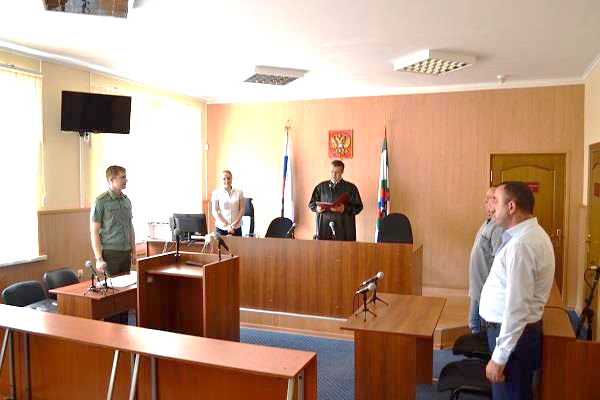 Арбитражные судыАрбитражные суды рассматривают дела по экономическим спорам и другим делам, связанным с предпринимательской и иной экономической деятельностью. Чаще всего это:споры по договорам купли-продажи, которые в сфере предпринимательской деятельности называются договорами поставки;споры по договорам аренды недвижимого и движимого имущества;споры о праве собственности на какое-либо имущество;споры по договорам о выполнении работ (подряд);споры по договорам оказания услуг;споры по налогам;споры по кредитным договорам;споры по делам о страховании;дела о несостоятельности (банкротстве) юридических лиц и граждан;дела о признании незаконными решений, действий или бездействия государственных органов и иных лиц.В арбитражный суд с просьбой о защите своих прав может обратиться юридическое лицо или индивидуальный предприниматель.Обратиться в арбитражный суд также может государственный орган как федерального уровня, так и уровня субъекта Российской Федерации (области, края, республики в составе РФ и т.д.), орган местного самоуправления, прокурор, иные органы и организации. Они, как правило, защищают публичные интересы.Право - совокупность общеобязательных норм и правил поведения, установленных государством и охраняемых его принудительной силой.Система права - это внутренняя структура права, которая выражается в единстве и согласованности составляющих его норм и одновременной дифференциации на отрасли и институты.Норма права - это установленное государством или санкционированное им общеобязательное правило поведения, соответствующее основным правовым принципам и обеспечиваемое при необходимости принудительной силой государства.Институт права - это совокупность взаимосвязанных юридических норм, регулирующих определённый вид общественных отношений (например, институт собственности, институт гражданства и т. д.). Институты права объединяют нормативные правовые акты и правовые нормы.Подотрасль права - это совокупность родственных институтов какой-либо отрасли права (например, избирательное право - это подотрасль конституционного права).Отрасль права - это совокупность взаимосвязанных юридических норм, регулирующих определённую сферу однородных общественных отношений (например, гражданское право, семейное право, трудовое право).Источники права - это действующий в государстве официальный документ, устанавливающий или санкционирующий нормы праваПравовой обычай - правило поведения, которое сложилось в течение нескольких поколений и стало обязательным в связи с многократным повторением.Судебный прецедент - решение суда по конкретному делу, которому придаётся обязательная сила. Нормативный правовой акт - принимается уполномоченным государственным органом, который формирует, изменяет или отменяет нормы права. В России является основным источником права. Нормативный договор - это правовой акт, оформление выражения согласованных обособленных волеизъявлений субъектов правотворчества, направленных на установление правовых норм.Религиозно-правовые доктрины - священные тексты, в которых изложены религиозные нормы и которым государства придают общеобязательный статус.Доктринальные тексты – мнения наиболее известных ученых-юристов (главным образом прошлого), к которым обращаются в случае, когда пробел в праве не может быть заполнен статутом или прецедентом судебным.Конституция - это нормативный правовой акт высшей юридической силы каждого государства, который закрепляет основные положения и принципы организации и функционирования государства.Конституция Российской Федерации - это основной Закон России, закрепляющий основы конституционного строя, организации государственной власти и взаимоотношений между гражданином, обществом и государством.№
главыНазвание главыКонституционные статьиПредмет регулирования1Основы конституционного строя1—16Сущность государства; правовое положение человека и гражданина; принципы социальных и экономических отношений; основы политической системы общества; взаимоотношения государства и религии2Права и свободы человека и гражданина17—64Принципы правового положения человека и гражданина; принципы гражданства России; система прав и свобод человека и гражданина; гарантии прав и свобод; основные обязанности человека и гражданина3Федеративное устройство65—79Конституционный статус Российской Федерации и ее субъектов; взаимоотношения между федеральной властью и субъектами Федерации4Президент Российской Федерации80—93Статус Президента как главы государства; порядок вступления в должность и полномочия; порядок отрешения Президента от должности5Федеральное Собрание94—109Основы организации и деятельности Федерального Собрания, его статус; порядок формирования и компетенция; нормы законодательного процесса6Правительство Российской Федерации110—117Порядок формирования Правительства, его структура, уровень компетенции; порядок отставки и выражение недоверия Правительству7Судебная власть118—129Судебная система России. Статус судей, принципы судопроизводства. Порядок формирования и компетенция Конституционного, Верховного суда; Прокуратура РФ8Местное самоуправление130—133Система и функции местного самоуправления; гарантии местного самоуправления9Конституционные поправки и пересмотр Конституции134—137Порядок изменения и дополнения действующей Конституции; ее пересмотрПравотворчество - деятельность субъектов, наделенных нормотворческой компетенцией, по созданию юридических норм.Правоотношение - это социальное отношение, регулируемое нормами права; его участники имеют юридические права и обязанности, которые обеспечиваются силой государства.Субъекты правоотношенийГражданская правоспособность – это способность субъекта иметь гражданские права и нести обязанности гражданинаГражданская правоспособность – это способность субъекта иметь гражданские права и нести обязанности гражданинаГражданская дееспособность – это способность субъекта своими действиями приобретать и осуществлять гражданские права и нести гражданские обязанностиГражданская дееспособность – это способность субъекта своими действиями приобретать и осуществлять гражданские права и нести гражданские обязанностиСубъекты правоотношенийВозникаетПрекращаетсяВозникаетПрекращаетсяФизические лицаВ момент рожденияВ момент смертиВ полном объеме с наступлением совершеннолетияВ момент смертиЮридические лицаВ момент государственной регистрацииВ момент завершения процесса ликвидацииВ момент государственной регистрацииВ момент завершения процесса ликвидацииЮридический факт - это конкретное жизненное обстоятельство, с которым закон связывает возникновение, изменение и прекращение правоотношений. Юридические факты формулируются в гипотезах правовых норм.Гражданские правоотношения – это взаимосвязи по поводу имущества и нематериальных благ, возникающие между автономными субъектами. Урегулированы нормами гражданского права.Административно-правовые отношения - это регулируемые нормами административного права общественные отношения, складывающиеся в сфере управления.Семейные правоотношения – тип взаимоотношений в обществе, построенных на основе брака, родственных связей, оформления опекунства над детьми в соответствии с нормами семейного права.Трудовое правоотношение — это добровольная юридическая связь работника с работодателем, в которой обе стороны в процессе производства подчинены правилам внутреннего трудового распорядка, трудовому законодательству, коллективному и индивидуальному трудовому договору.Правонарушение - общественно опасное виновное деяние, противоречащее нормам права и наносящее вред обществу, государству или отдельным лицам, влекущее за собой юридическую ответственность.Юридическая ответственность - это применение мер государственного принуждения к нарушителю за совершение противоправного деяния.Вид ответственностиЗа что наступаетКто возглавляетВ каких формах реализуетсяМатериальнаяЗа ущерб, причинённый предприятию, учреждению, организацииАдминистрация предприятия, учреждения, организацииВозмещение ущербаДисциплинарнаяЗа дисциплинарные проступки (правонарушения): нарушение трудовой, учебной, воинской и служебной дисциплиныУполномоченное на то лицоЗамечание, выговор, увольнениеГражданско-правоваяЗа нарушение договорных обязательств имущественного характера, за причинение имущественного внедоговорного вредаСуд, административный органВозмещение убытков, уплата неустойкиАдминистративнаяЗа административные проступки (правонарушения)Административные комиссии, суды, органы внутренних дел, таможенные органы и др.Предупреждение, административный штраф, лишение специального права, конфискация орудия совершения или предмета административного правонарушения, административный арест и т.п.УголовнаяЗа преступленияСудЛишение свободы, исправительные работы, ограничение свободы, принудительные работы и т.п.Гражданское право - это совокупность правовых норм, регулирующих имущественные и личные неимущественные отношения в целях осуществления законных интересов субъектов гражданского права и организации экономических отношений в обществе.Гражданское правоотношение - это урегулированное нормами гражданского права правоотношение, возникающее между юридически равными субъектами по поводу имущества, а также нематериальных благ, выражающаяся в наличие у них субъективных прав и обязанностей.Субъекты правоотношенийГражданская правоспособность – это способность субъекта иметь гражданские права и нести обязанности гражданинаГражданская правоспособность – это способность субъекта иметь гражданские права и нести обязанности гражданинаГражданская дееспособность – это способность субъекта своими действиями приобретать и осуществлять гражданские права и нести гражданские обязанностиГражданская дееспособность – это способность субъекта своими действиями приобретать и осуществлять гражданские права и нести гражданские обязанностиСубъекты правоотношенийВозникаетПрекращаетсяВозникаетПрекращаетсяФизические лицаВ момент рожденияВ момент смертиВ полном объеме с наступлением совершеннолетияВ момент смертиЮридические лицаВ момент государственной регистрацииВ момент завершения процесса ликвидацииВ момент государственной регистрацииВ момент завершения процесса ликвидацииЮридическое лицо – это зарегистрированная в установленном законом порядке организация, фирма, компания, которая имеет в собственности, хозяйственном ведении или оперативном управлении обособленное имущество и отвечает по своим обязательствам этим имуществом, может от своего имени приобретать и осуществлять имущественные и личные неимущественные права, нести обязанности, быть истцом и ответчиком в суде.Вид юридического лицаУчредители предприятияУставный капитал (название, размер)Ответственность участников по обязательствам предприятияПолное товарищество  ИП и коммерческие организации не менее двухДоли (вклады)Прибыль и убытки пропорционально вкладам (как собственностью ПТ, так и своим имуществом)Товарищество на вере ИП и коммерческие организацииУчастниками могут быть граждане и юридические лица, а также публично-правовые образованияДоли (вклады)Прибыль и убытки пропорционально вкладам (коммандитные товарищи – только вкладом)(ООО) Учредители:совершеннолетние, дееспособные физические лица – граждане РФ;иностранные граждане (включая лиц без гражданства);российские и зарубежные юридические лица;Участниками могут быть граждане и юридические лица, а также публично-правовые образования. Число участников ООО не должно быть более пятидесятиДоли (вклады)Прибыль и убытки пропорционально вкладам (только ООО)Акционерное общество Физические и юридические лицаакцииТолько собственностью АОПроизводственный кооперативФизические и юридические лицаЧленами кооператива могут быть граждане Российской Федерации, иностранные граждане, лица без гражданства. Юридическое лицо участвует в деятельности кооператива через своего представителя в соответствии с Уставом кооператива. Число членов кооператива не должно быть менее пяти.Вклады(не менее 5)Только собственностью ПКУнитарное предприятиеГос-во и органы местного самоуправлениявыделения собственником определенной имущественной массыТолько собственностью УПОбъекты гражданских правоотношений - это материальные и нематериальные блага, по поводу которых возникают гражданские правоотношения.Собственность - это совокупность общественных прав субъекта собственности на право распоряжения, право владения и право пользования объектом собственности.Трудовое право - отрасль российского права, регулирующая трудовые отношения работников с работодателем, возникшие на основе трудового договора, а также тесно связанные с ними другие отношения в сфере применения труда работников.Трудовые отношения - отношения, основанные на соглашении между работником и работодателем о личном выполнении работником за плату трудовой функции, подчинении работника правилам внутреннего трудового распорядка при обеспечении работодателем условий труда, предусмотренных трудовым законодательством, коллективным договором, соглашениями, трудовым договором.Рабочий день - это установленное законом время суток, затрачиваемое на работу.Время отдыха - это время, в течение которого работник свободен от исполнения трудовых обязанностей и которое он может использовать по своему усмотрению.Брак - это юридически оформленный свободный и добровольный союз мужчины и женщины, направленный на создание семьи и порождающий для них взаимные права и обязанности.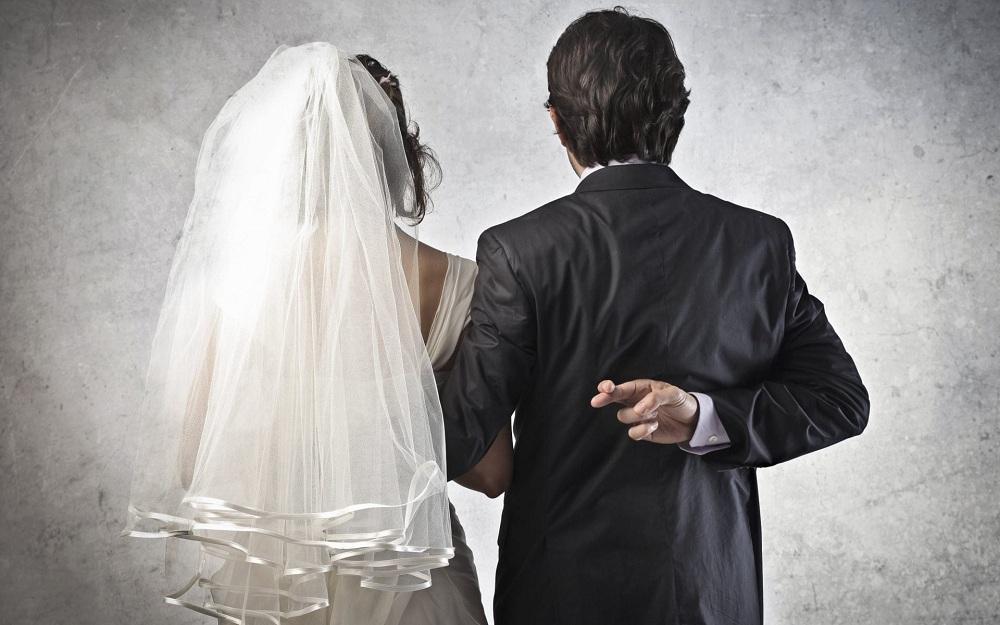 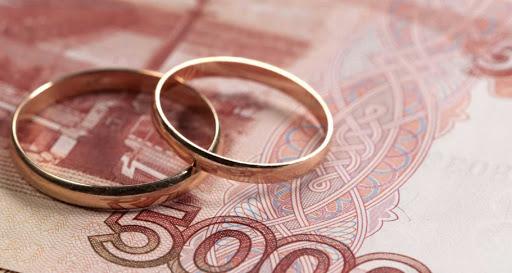 Брачный договор - соглашение лиц, которые намереваются заключить брак, или супругов, уже состоящих в браке, которое предусматривает имущественные права и обязанности супругов в браке или в случае его расторжения.Экологическое право - комплексная отрасль российского права, представляющая собой совокупность юридических норм, регулирующих отношения в области охраны и рационального использования природных ресурсов.Благоприятная окружающая природная среда - это состояние окружающей природной среды, которая не оказывает негативного воздействия на здоровье и жизнедеятельность человека, животных, растений и других живых организмов.Экологическое правонарушение - виновное, противоправное деяние, нарушающее природоохранительное законодательство и причиняющее вред окружающей среде и здоровью человека.Международное гуманитарное право - совокупность норм, определяющих единые для международного сообщества права и свободы человека, устанавливающее обязательства государства по обеспечению, закреплению и охране этих прав.Сражающиеся (комбатанты) - лица, входящие в состав вооруженных сил каждой из воюющих сторон и имеющие право непосредственно участвовать в военных действиях.Не сражающиеся (некомбатанты) - лица, входящие в состав вооруженных сил воюющей стороны, оказывают ей всемерную помощь в достижении военных успехов, но непосредственно не участвуют в военных действиях.Режим военного плена - это совокупность прав и обязанностей удерживающей стороны и прав и обязанностей военнопленных.Гражданский процесс - урегулированная нормами гражданского процессуального права деятельность суда, лиц, участвующих в деле, и других участников судебного производства, связанная с рассмотрением и разрешением по существу гражданских дел, а также деятельность органов принудительного исполнения судебных актов, принятых в результате такого рассмотрения и разрешения.АктивнаяПассивнаяИстец — лицо, чьи интересы предположительно были нарушены (оспорены) и в защиту интересов которого возникает процесс.Ответчик — лицо, которое предположительно нарушило права истца и которое по указанию последнего привлекается судом в процесс.Права сторонОбязанности сторонзнакомиться с материалами дела, заявлять отводы, представлять доказательства, участвовать в их исследовании, задавать вопросы другим лицам, участвующим в деле;заявлять ходатайства, в том числе об истребованности доказательств;давать объяснения суду в устной и письменной форме;приводить свои доводы по всем возникающим в ходе судебного разбирательства вопросам, возражать относительно ходатайств и доводов других лиц, участвующих в деле;обжаловать судебные постановления.надлежащим образом пользоваться принадлежащими сторонам правами;нести судебные расходы по делу;доказывать свои утверждения и возражения по делу;соблюдать порядок в зале судебного заседания;извещать суд о перемене своего места жительства.Административное правонарушение – это противоправное, виновное действие (бездействие) физического или юридического лица, за которое Кодексом или законами субъектов Российской Федерации об административных правонарушениях установлена административная ответственность.НаименованиеВидаОсновные правонарушения данного видаАдминистративные правонарушения против личностиНарушения законодательства о труде и правил охраны труда; нарушения санитарно-гигиенических норм; проведение агитации в период ее запрещения; распространение ложных сведений о кандидате и др.Административные правонарушения, посягающие на собственностьНарушения прав государственной собственности на недра, воды, леса, животный мир; мелкие хищения государственной собственности и общественного имущества; уничтожение или повреждение чужого имущества и др.Административные правонарушения, посягающие на общественный порядокНезаконное приобретение и хранение наркотических средств в небольших размерах; мелкое хулиганство; азартные игры; распитие спиртных напитков в общественных местах, не предназначенных для этих целей; появление в общественных местах в пьяном виде, оскорбляющем человеческое достоинство и общественную нравственность; доведение несовершеннолетнего до состояния опьянения; безбилетный проезд на транспорте; действия, угрожающие безопасности движения на транспорте; превышение установленной скорости движения; незаконная продажа товаров; обман потребителей; нарушение таможенных правил и др.Административные правонарушения в области охраны окружающей среды и памятников истории и культурыНезаконная порубка и повреждение деревьев; самовольный сбор дикорастущих плодов, орехов, ягод, грибов в запрещенных местах; засорение лесов бытовыми отходами и отбросами; нарушение правил пожарной безопасности в лесах и др.Административная ответственность - применение к физическому или юридическому лицу, совершившему административное правонарушение, мер административного наказания.Наименование видаЕго сущностьПредупреждениеМера административного наказания, выраженная в официальном порицании физического или юридического лица. Выносится в письменной форме.Административный штрафДенежное взыскание, которое не может быть менее одной десятой минимального размера оплаты труда (МРОТ). Размер штрафа, налагаемого на граждан, не может превышать 25 МРОТ, на должностных лиц — 50 МРОТ, на юридических лиц — 1000 МРОТ.Конфискация орудия совершения или предмета административного правонарушенияПринудительное безвозмездное обращение в федеральную собственность или в собственность субъекта РФ не изъятых из оборота вещей. Назначается судьей.Лишение специального права, предоставленного физическому лицу (например, права управления транспортным средством, права охоты и др.)Устанавливается за грубое или систематическое нарушение порядка пользования этим правом. Срок лишения не может быть менее 1 месяца и более 2 лет. Назначается судьей.Административный арестСодержание нарушителя в условиях изоляции от общества; устанавливается на срок до 15 суток, а за нарушение требований режима чрезвычайного положения или режима в зоне проведения контртеррористической операции до 30 суток. Назначается судьёй.Административное выдворение за пределы РФ иностранного гражданина или лица без гражданстваПринудительное и контролируемое перемещение указанных лиц за пределы РФ, а в случаях, предусмотренных законодательством РФ, в контролируемом самостоятельном выезде иностранного гражданина и лица без гражданства из РФ. Назначается судьей, а при въезде в РФ — должностными лицами.ДисквалификацияЛишение физического лица права занимать руководящие должности в исполнительном органе управления юридического лица, входить в совет директоров (наблюдательный совет), осуществлять предпринимательскую деятельность по управлению юридическим лицом. Устанавливается на срок от 6 месяцев до 3 лет. Назначается судьей.Преступление - общественно опасное виновное деяние, предусмотренное уголовным законодательством.Критерий оценкиКлассификация преступленийКлассификация преступленийсовершение деянияс наличием умыслапрямой умысел (осознание опасности деяния, предвидение и желание наступления последствий этого деяния). Пример: преступник ограбил прохожегосовершение деянияс наличием умыслакосвенный (осознание опасности, предвидение последствий, но последствия не есть цель деяния). Пример: преступник хотел ограбить прохожего, тот сопротивлялся и преступник его убил. Ограбление – прямой умысел, убийство – косвенныйсовершение деянияпо неосторожностилегкомыслие (осознание опасности, предвидение последствий, но легкомысленная уверенность в предотвращении этих последствий). Пример: водитель автомобиля превысил разрешенную скорость, и в условиях гололеда не успел затормозить перед пешеходным переходом и сбил человекасовершение деянияпо неосторожностинебрежность (осознание опасности, отсутствие предвидения последствий). Пример: охотник, услышав шорох в кустах, выстрелил, а в кустах находился другой охотникстепень общественной опасностинебольшой тяжести (деяние умышленное или по неосторожности, наказание не более 3 лет лишения свободы). Пример: нанесение побоев из хулиганских побуждений без нанесения тяжкого вреда здоровью (ст. 116 УК)небольшой тяжести (деяние умышленное или по неосторожности, наказание не более 3 лет лишения свободы). Пример: нанесение побоев из хулиганских побуждений без нанесения тяжкого вреда здоровью (ст. 116 УК)степень общественной опасностисредней тяжести (деяние умышленное с наказанием не более 5 лет лишения свободы, деяние по неосторожности – от 3 лет лиш. свободы). Пример: грабеж прохожего на улице (ст. 161, ч. 1)средней тяжести (деяние умышленное с наказанием не более 5 лет лишения свободы, деяние по неосторожности – от 3 лет лиш. свободы). Пример: грабеж прохожего на улице (ст. 161, ч. 1)степень общественной опасноститяжкое (деяние умышленное, наказание – до 10 лет лиш. свободы). Пример: избиение человека, повлекшее тяжкий ущерб здоровью (ст. 111, ч. 1)тяжкое (деяние умышленное, наказание – до 10 лет лиш. свободы). Пример: избиение человека, повлекшее тяжкий ущерб здоровью (ст. 111, ч. 1)степень общественной опасностиособо тяжкое (деяние умышленное, наказание – свыше 10 лет лиш. свободы). Пример: убийство человека (ст. 105, ч. 1)особо тяжкое (деяние умышленное, наказание – свыше 10 лет лиш. свободы). Пример: убийство человека (ст. 105, ч. 1)объект преступного посягательстваЧеловекЧеловекобъект преступного посягательствачастная собственностьчастная собственностьобъект преступного посягательстваЭкономикаЭкономикаобъект преступного посягательстваобщественная безопасностьобщественная безопасностьобъект преступного посягательствагосударственная властьгосударственная властьобъект преступного посягательствавоенная безопасностьвоенная безопасностьсубъект преступного деянияпо половому признакуМужчинысубъект преступного деянияпо половому признакуЖенщинысубъект преступного деянияпо возрастному признакуСовершеннолетниесубъект преступного деянияпо возрастному признакус 16 до 18 летсубъект преступного деянияпо возрастному признакус 14 до 16 летсубъект преступного деянияпо возрастному признакудо 14 летформа виныдеяние умышленное. Пример: убийство с целью грабежадеяние умышленное. Пример: убийство с целью грабежаформа виныдеяние неумышленное. Пример: врач в ходе операции перепутал и удалил аппендикс вместо грыжидеяние неумышленное. Пример: врач в ходе операции перепутал и удалил аппендикс вместо грыжиформа виныдеяние может быть как умышленным, так и неумышленным (две формы вины). Пример: злоумышленник поджег сарай, а в это время в нем находился человек, о чем преступник не зналдеяние может быть как умышленным, так и неумышленным (две формы вины). Пример: злоумышленник поджег сарай, а в это время в нем находился человек, о чем преступник не зналформа деяниядействие. Пример: кража товара из магазинадействие. Пример: кража товара из магазинаформа деяниябездействие. Пример: врач приемного отделения долгое время не осматривал поступившего больного и не принимал меры к нормализации его состояния, в результате чего человек скончался. Бездействие считается преступным, если оно является следствием невыполнения обязанностей, возложенными на конкретное лицо законом, решением суда, родственными отношениями, служебными или договорными обязанностями. Пример: уклонение от воинской обязанностибездействие. Пример: врач приемного отделения долгое время не осматривал поступившего больного и не принимал меры к нормализации его состояния, в результате чего человек скончался. Бездействие считается преступным, если оно является следствием невыполнения обязанностей, возложенными на конкретное лицо законом, решением суда, родственными отношениями, служебными или договорными обязанностями. Пример: уклонение от воинской обязанностиформа деяниякак действие, так и бездействиекак действие, так и бездействиедлительность деянияпростое (одно преступление в течение определенного промежутка времени)простое (одно преступление в течение определенного промежутка времени)длительность деяниядлящееся (одно преступление совершается в течение длительного периода). Пример: неуплата алиментовдлящееся (одно преступление совершается в течение длительного периода). Пример: неуплата алиментовдлительность деянияпродолжаемое (деяние состоит из периодически повторяемых действий). Пример: изготовление фальшивых денегпродолжаемое (деяние состоит из периодически повторяемых действий). Пример: изготовление фальшивых денегНеобходимая оборона - это защита личности или прав обороняющегося или другого лица, интересов общества или государства от общественно опасного посягательства путем причинения посягающему вреда, если при этом не было допущено превышение пределов необходимой обороны.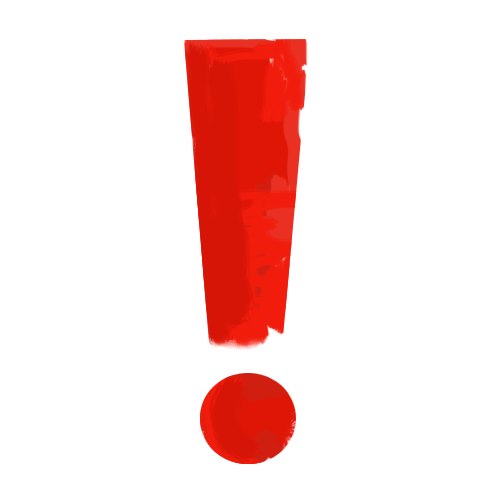 Необходимая оборона возможна только против наличного, действительного посягательства, т. е. такого посягательства, которое началось, действительно причиняет вред и еще не закончилось или существует непосредственная и реальная угроза причинения такого вреда уже в следующий момент. Поэтому нет необходимости ждать первого удара, но, с другой стороны, нельзя обороняться, когда нет реальной угрозы сиюминутного начала посягательства.До возникновения реальной угрозы причинения вреда правоохраняемым интересам и после ее устранения (исчезновения) состояние крайней необходимости отсутствует. Таким образом, крайняя необходимость – это угроза, которая уже возникла и существует сейчас, в настоящее время, она еще не миновала или не устранена. Рассматриваемый институт поэтому и получил название крайней необходимости, т.е. ситуации, которая требует принятия безотлагательных мер.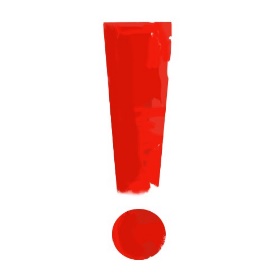 Если несовершеннолетний вследствие отставания в психическом развитии, не связанном с психическим расстройством, во время совершения общественно опасного деяния не мог в полной мере осознавать фактический характер и общественную опасность своих действий (бездействия) либо руководить ими, он не подлежит уголовной ответственности.В случае систематического неисполнения несовершеннолетним принудительной меры воспитательного воздействия эта мера по представлению специализированного государственного органа отменяется и материалы направляются для привлечения несовершеннолетнего к уголовной ответственности.Уголовный процесс - упорядоченная уголовно-процессуальным кодексом деятельность специально уполномоченных на то субъектов, направленная на установление события преступления, лиц, виновных в его совершении, а также принятие всех предусмотренных законом мер для их наказания в соответствии с уголовным законодательством.НаименованиегруппыучастниковСтатус участниковСудТолько суд вправе признать лицо виновным в совершении преступления и назначить ему уголовное наказание.Суд бывает или единоличным, или (при тяжких и особо тяжких преступлениях) в составе трёх судей, либо с участием присяжных заседателей. Федеральный или мировой судья, рассматривающий уголовное дело единолично, либо один судья из коллегии судей председательствует в судебном заседании.Участники со стороны обвинения — должностные лица, осуществляющие уголовное преследование, и иные лица, преследующие цель изобличения подозреваемого или обвиняемого в совершении преступленияПрокурор надзирает за следствием и дознанием и поддерживает обвинение в суде, обеспечивая его законность и обоснованность.Следователь проводит предварительное, т. е. досудебное, следствие.Орган дознания проводит дознание, т. е. неотложные следственные действия, а также следствие по несложным делам (обычно это органы внутренних дел и их сотрудники).Дознаватель осуществляет предварительное расследование в форме дознания.Потерпевший — физическое лицо, которому преступлением причинён физический, имущественный или моральный вред, либо юридическое лицо в случае причинения преступлением вреда его имуществу или деловой репутации.Участники со стороны защиты — лица, осуществляющие функцию защиты от обвинения Подозреваемый — лицо, подозреваемое в совершении преступления, в отношении которого применено одно из трёх действий:— возбуждение уголовного дела;— задержание по подозрению в совершении преступления;— применение меры пресечения в виде заключения под стражу. Обвиняемый — лицо, в отношении которого вынесено постановление о привлечении его в качестве обвиняемого либо вынесен обвинительный акт. Подсудимый — им становится обвиняемый после передачи дела в суд. Защитник — лицо, осуществляющее защиту прав и законных интересов подозреваемого, обвиняемого или подсудимого и оказывающее им юридическую помощь при производстве по уголовному делу. Обычно это адвокат. Он имеет примерно такие же процессуальные права, как и его клиент.Иные участники, привлекаемые к участию в процессе, — лица, не заинтересованные в исходе уголовного дела Свидетель — лицо, которому могут быть известны какие-либо обстоятельства, имеющие значение для расследования и разрешения уголовного дела, и которое вызвано для дачи показаний.Эксперт — лицо, обладающее специальными знаниями и назначенное для производства судебной экспертизы и дачи заключения. Специалист — лицо, обладающее специальными знаниями, которое привлекается к участию в процессуальных действиях для оказания содействия лицам, производящим расследование, и суду (поиск и обнаружение невидимых или слабо видимых следов и иных доказательств, изготовление слепков, оттисков, содействие применению технических средств в исследовании материалов уголовного дела и др.). Переводчик — лицо, свободно владеющее языком, знание которого необходимо для перевода, и привлекаемое к участию в уголовном судопроизводстве. Понятой — лицо, привлекаемое для удостоверения факта производства следственного действия, а также его содержания, хода и результатов.Гражданство - устойчивая правовая связь лица с государством, выражающаяся в совокупности их взаимных прав, обязанностей и ответственности.Подданство - правовая связь лица и государства при монархии (там, где император, царь, король и т. п., имеются и его подданные).Права человека - это социальные возможности, обеспечивающие человеку определённый стандарт жизни.Юридические обязанности - это установленные и гарантированные государством требования к поведению человека, официальная мера его должного поведения.Защита Отечества - это не только закреплённая в законе обязанность, но и важнейшее нравственное требование, патриотический долг каждого гражданинаАльтернативная гражданская служба - особый вид трудовой деятельности в интересах общества и государства, осуществляемой гражданами взамен военной службы по призыву.Правоохранительные органы - органы, осуществляющие правоохранительную деятельность, обладающие соответствующей компетенцией и необходимыми для этого материальными ресурсами.Судебная власть в Российской Федерации - вид государственной власти, связанный с осуществлением правосудия посредством конституционного, гражданского, административного и уголовного судопроизводства.Суд по интеллектуальным правам - специализированный арбитражный суд, рассматривающий в пределах своей компетенции в качестве суда первой и кассационной инстанций дела по спорам, связанными с защитой интеллектуальных прав.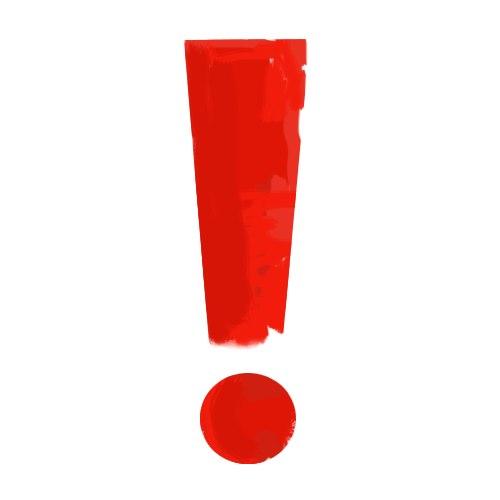 В отдельных случаях, прямо указанных в законе, обратиться в суд может и физическое лицо, не являющееся предпринимателем. Например, когда гражданин решил создать юридическое лицо или стать предпринимателем, обратился в налоговые органы за соответствующей регистрацией, но в такой регистрации ему было отказано. Такой отказ гражданин может обжаловать в арбитражный суд.По общему же правилу, дела с участием физических лиц рассматривают суды общей юрисдикции.